«Обговорено на засіданні 		педагогічної ради»				.                                              Протокол №___ від ________ 20__р.«Затверджено»«___» ____________  2014 р.Дир.школи: __________ /Мазур Т.В./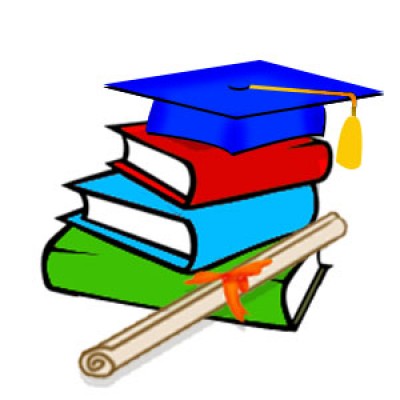 Календарно-тематичні плани з української мови 5, 6 класина 2014-2015 навчальний рік                 Вчитель: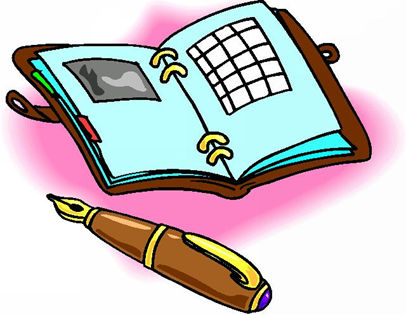 Клочко  Катерина МихайлівнаПроблема школи: розвиток  творчих  здібностей  учнів  шляхом  упровадження  активних  форм  роботи  та  нових  педагогічних  технологій  у   процесі  навчання  та  виховання.Моя проблема:  Використання інтерактивних технологій на уроках української мови та літератури.Календар на 2014-2015 навчальний рікРОЗКЛАД  УРОКІВРозклад дзвінківП’ятниця Понеділок - четверЗміст:Вступна частина …………..…………………………………….. …….4Українська мова 5 клас ………………………………………………10Календарне планування у 5 класі …………………………………14Українська мова 6 клас ...………………… ………………………….31Календарне планування у 6 класі …..……………..…………..  35Для нотаток  ……………………………………………………………………40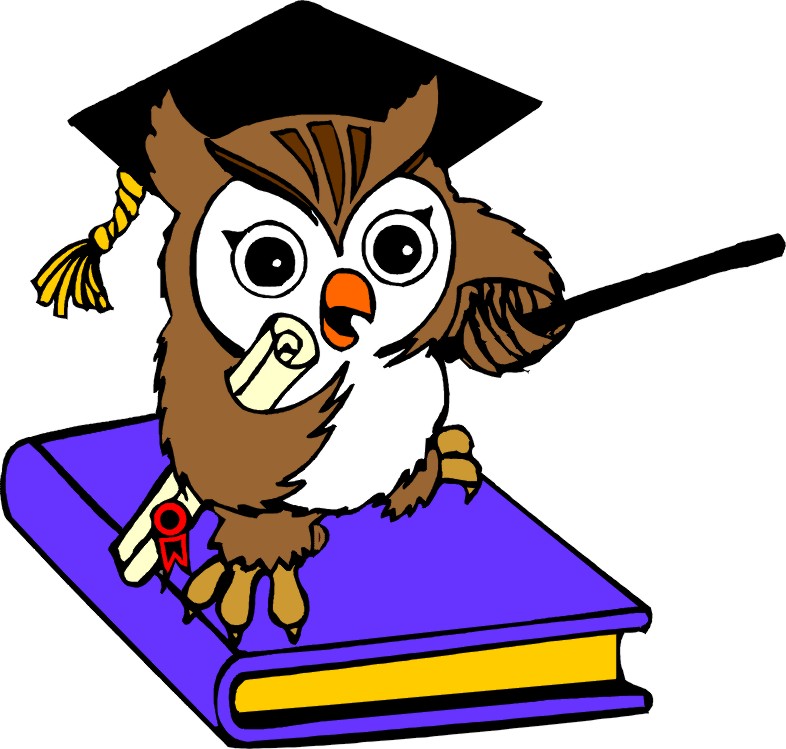 Вступна частинаНавчальний предмет «Українська мова» посідає особливе місце серед шкільних предметів, бо є не лише об’єктом вивчення, а й засобом навчання, а отже, і потребує рішучішого переорієнтування процесу оволодіння учнями знаннями про мову й формування мовних, мовленнєвих умінь і навичок до повноцінного засвоєння всіх ліній змісту мовної освіти, визначених Державним стандартом, – мовленнєвої, мовної, соціокультурної і діяльнісної (стратегічної). Саме ці лінії формують комунікативну компетентність особистості, сприяють розвиткові національної самосвідомості,  патріотичному, морально-етичному та естетичному вихованню учнів. Відповідно до цього  в 5-9-х класах  формуються мовна, мовленнєва, соціокультурна й діяльнісна компетентності як складники комунікативної компетентності.Результатом такого процесу є формування  загальної компетентності людини, що є сукупністю ключових компетентностей, інтегрованою характеристикою особистості, яка має сформуватися в процесі навчання й містити знання, уміння,  ставлення, досвід діяльності та особистісні поведінкові моделі. Визначальною ознакою цього підходу є зміщення акцентів на готовність учня застосовувати здобуті знання й набуті вміння й навички для розв’язання проблем, що виникають у реальному житті.Основна мета навчання української мови  полягає у формуванні національно свідомої, духовно багатої мовної особистості, яка володіє вміннями й навичками вільно, комунікативно доцільно користуватися засобами української  мови — її стилями, типами, жанрами в усіх видах мовленнєвої діяльності (аудіювання, читання, говоріння, письмо), тобто забезпечує належний рівень комунікативної компетентності. Зазначена мета передбачає  здійснення навчальної, розвивальної й виховної функцій освітнього змісту навчального предмета.            Відповідно до поставленої мети головними завданнями навчання української мови в основній школі є:виховання стійкої мотивації й свідомого прагнення до вивчення української мови;формування в школярів компетентностей  комунікативно доцільно й виправдано користуватися засобами мови в різних життєвих ситуаціях і сферах спілкування, дотримуючись норм українського етикету;ознайомлення з мовною системою й формування на цій основі   базових лексичних,  граматичних,  стилістичних,    орфоепічних і правописних умінь і навичок; здатності учня до аналізу й оцінки мовних явищ і фактів;формування вмінь розрізняти, аналізувати, класифікувати мовні факти,  оцінювати їх з погляду нормативності, відповідності ситуації та сфері спілкування; працювати з текстом, здійснювати пошук інформації в різноманітних джерелах, здатності передавати її  в самостійно створених  висловлюваннях різних типів, стилів і жанрів;- формування духовного світу учнів, цілісних світоглядних уявлень, загальнолюдських ціннісних орієнтирів, тобто прилучення через мову до культурних надбань українського народу і людства загалом.Пріоритетною ідеєю  курсу української мови в основній школі є забезпечення інтенсивного мовленнєвого та інтелектуального розвитку учнів. Володіння українською мовою, уміння спілкуватися, домагатися успіхів у процесі  комунікації є тими характеристиками особистості, які здебільшого визначають досягнення людини  практично в усіх  галузях життя, сприяють її  успішній адаптації до мінливих умов сучасного світу.Особливістю змісту пропонованої програми є систематичне використання в процесі опрацювання мовної змістової лінії внутрішньопредметних зв’язків: 1)  з лексикою, фразеологією, прислів’ями й крилатими висловами; 2) з граматикою (морфологією й синтаксисом); 3) з культурою мовлення й стилістикою; 4) з  текстом. Реалізація саме цих зв’язків визначає спрямування мовленнєвого розвитку школярів. Критерії оцінювання навчальних досягнень учнів з української мови та  мов національних меншин
Затверджені наказом МОН україни №371 від 5.05.2008 рокуI. Аудіювання (слухання та розуміння прослуханого)
Оцінюється здатність учня сприймати на слух незнайоме за змістом висловлювання після одного прослуховування. Це передбачає:
а) розуміння комунікативної мети висловлювання, фактичного змісту, причиново-наслідкових зв’язків, теми й основної думки висловлювання, виражально-зображувальних засобів висловлювання, стилю й типу мовлення прослуханого висловлювання;
б) оцінювання прослуханого.II. Говоріння й письмо (діалогічне та монологічне мовлення)
Діалогічне мовлення
Оцінюється здатність учнів:
а) виявляти певний рівень обізнаності з теми, що обговорюється;
б) уміти складати діалог відповідно до запропонованої ситуації й мети спілкування; самостійно досягати комунікативної мети; використовувати репліки для стимулювання, підтримання діалогу, формули мовленнєвого етикету; дотримуватися теми, спілкування та норм літературної мови; демонструвати певний рівень вправності у процесі діалогу (стислість, логічність, виразність, доречність, точність, емоційність тощо);
в) висловлювати власну думку щодо теми, яка обговорюється;
г) аргументувати висловлені тези, коректно спростовувати помилкові висловлювання співрозмовника.Критерії оцінювання діалогічного мовлення
I. Початковий
1 - Учень (учениця) підтримує діалог на елементарному рівні. Здебільшого він (вона) відповідає на запитання лише однозначними реченнями (“так” чи “ні”) або уривчастими реченнями ствердного чи заперечного характеру
2 - Учень (учениця) відповідає на елементарні запитання короткими репліками, які лише частково реалізують комунікативну мету.
3 - Учень (учениця) бере участь у діалозі за найпростішою за змістом мовленнєвою ситуацією, може не лише відповідати на запитання співрозмовника, а й формулювати деякі запитання; комунікативна мета досягається ним (нею) лише частковоII. Середній
4 - Учень (учениця) бере участь у діалозі з нескладної за змістом теми, певною мірою досягає мети спілкування, його (її) репліки лише частково враховують ситуацію спілкування
5 - Учень (учениця) бере участь у діалозі за нескладною за змістом мовленнєвою ситуацією, дотримується елементарних правил поведінки в розмові, загалом досягає комунікативної мети, проте може відхилятися від теми, його (її) мовлення характеризується стереотипністю
6 - Учень (учениця) загалом досягає комунікативної мети в діалозі з нескладної теми, його(її) репліки в основному змістовні, відповідають основним правилам поведінки в розмові, нормам етикету, участь у діалозі здійснюється переважно за допомогою вчителя або співрозмовника, спирається на запропонований зразокIII. Достатній
7 - Діалогічне мовлення учня (учениці) за своїм змістом спрямовується на розв’язання певної проблеми, загалом є змістовним, невимушеним; відстежуються елементи особистісної позиції щодо предмета обговорення, правила спілкування в цілому дотримуються, судження загалом самостійні й аргументовані, відхилення від теми, помилки в мовному оформленні реплік майже не трапляються
8 - Учень (учениця) загалом вправно бере участь у діалозі за ситуацією, що містить певну проблему, досягаючи комунікативної мети, висловлює судження й аргументує їх з допомогою загальновідомих фактів, у діалозі з’являються елементи оцінних характеристик та узагальнень
9 - Учень (учениця) самостійно складає діалог з проблемної теми, демонструючи загалом достатній рівень вправності й культури мовлення (чітко висловлює думки, уміє сформулювати цікаве запитання, дати влучну, змістовну відповідь, виявляє толерантність, стриманість, коректність у разі незгоди з думкою співрозмовника), особиста позиція виражається порівняно нечітко, аргументація відзначається оригінальністю, самостійністюIV. Високий
10 - Учень (учениця) складає діалог за проблемною ситуацією, демонструючи належний рівень мовленнєвої культури, вміння чітко формулювати думки, обґрунтовуючи власну позицію, виявляє готовність уважно й доброзичливо вислухати співрозмовника, даючи йому можливість висловитися; дотримується правил мовленнєвого етикету; структура діалогу, мовне оформлення його реплік у цілому відповідають нормам
11 - Учень (учениця) складає діалог, самостійно обравши аспект запропонованої теми та визначивши проблему для обговорення, переконливо й оригінально аргументує свою позицію, зіставляє різні погляди на той самий предмет, розуміючи при цьому можливість інших підходів до обговорюваної проблеми, виявляє повагу до думки іншого; структура діалогу, мовне оформлення його реплік відповідають нормам
12 - Учень (учениця) складає глибокий за змістом і досконалий за формою діалог, самостійно обравши аспект запропонованої теми та визначивши проблему для обговорення, демонструючи вміння уважно й доброзичливо вислухати співрозмовника, коротко, виразно, оригінально сформулювати свою думку, дібрати цікаві, влучні, переконливі аргументи на захист своєї позиції, у тому числі й із власного життєвого досвіду, зіставити різні погляди на той самий предмет, змінити свою думку в разі незаперечних аргументів іншого; дотримується правил поведінки й мовленнєвого етикету в розмовіМонологічне мовлення
Говоріння (усні переказ і твір); письмо (письмові переказ і твір)Критерії оцінювання монологічного мовленняI. Початковий
1 - Побудованому учнем (ученицею) тексту бракує зв’язності й цілісності, урізноманітнення потребує лексичне та граматичне оформлення роботи (15-16 і більше/9-10)*
2 - Побудоване учнем (ученицею) висловлювання характеризується фрагментарністю, думки викладаються на елементарному рівні; потребує збагачення й урізноманітнення лексика і граматична будова мовлення (13-14/9-10)*
3 - Учневі (учениці) слід працювати над виробленням умінь послідовніше й чіткіше викладати власні думки, дотримуватися змістової та стилістичної єдності висловлювання, потребує збагачення та урізноманітнення лексика й граматична будова висловлювання (11-12/9-10)*II. Середній
4 - Висловлювання учня (учениці) за обсягом складає дещо більше половини від норми і характеризується певною завершеністю, зв’язністю; розкриття теми має бути повнішим, ґрунтовнішим і послідовнішим; чіткіше мають розрізнюватися основна та другорядна інформація; потребує урізноманітнення добір слів, більше має використовуватися авторська лексика (9-10/7-8)*5 - За обсягом робота учня (учениці) наближається до норми, у цілому є завершеною, тему значною мірою розкрито, проте вона потребує глибшого висвітлення, має бути увиразнена основна думка, посилена єдність стилю, мовне оформлення різноманітнішим (7-8/7-8)*
6 - За обсягом висловлювання учня (учениці) сягає норми, його тема розкривається, виклад загалом зв’язний, але учневі ще слід працювати над умінням самостійно формулювати судження, належно їх аргументувати, точніше добирати слова й синтаксичні конструкції (5-6/7-8)*III. Достатній 
7 - Учень (учениця) самостійно створює достатньо повний, зв’язний, з елементами самостійних суджень текст (у переказі – з урахуванням його виду), вдало добирає лексичні засоби (у переказі використовує авторські засоби виразності, образності мовлення), але ще має вдосконалювати вміння чітко висвітлювати тему, послідовно її викладати, належно аргументувати основну думку (4/5-6)*
8 - Учень самостійно будує достатньо повне (у переказі – з урахуванням його виду), осмислене висловлювання, у цілому грунтовно висвітлює тему, добирає переконливі аргументи на їх користь, проте ще має працювати над урізноманітненням словника, граматичного та стилістичного оформлення роботи (3/5-6) *
9 - Учень самостійно будує послідовний, повний, логічно викладений текст (у переказі – з урахуванням його виду); у цілому розкриває тему, висловлює основну думку (у переказі – авторську позицію); вдало добирає лексичні засоби (у переказі використовує авторські засоби виразності, образності мовлення), проте ще має працювати над умінням виразно висловлювати особистісну позицію і належно її аргументувати (1+1(негруба)/5-6)*IV. Високий
10 - Учень самостійно будує послідовний, повний (у переказі – з урахуванням його виду) текст, ураховує комунікативне завдання, висловлює власну думку, певним чином аргументує різні погляди на проблему (у переказі зіставляє свою позицію з авторською), робота відзначається багатством словника, граматичною правильністю, дотриманням стильової єдності й виразності тексту. (1/3)*
11 - Учень самостійно будує послідовний, повний текст (у переказі – з урахуванням його виду), ураховує комунікативне завдання; аргументовано, чітко висловлює власну думку, зіставляє її з думками інших (у переказі враховує авторську позицію), уміє пов’язати обговорюваний предмет із власним життєвим досвідом, добирає переконливі докази для обґрунтування тієї чи іншої позиції з огляду на необхідність розв’язувати певні життєві проблеми; робота відзначається багатством словника, точністю слововживання, стилістичною єдністю, граматичною різноманітністю (1 (негруба)/2)*
12 - Учень самостійно створює яскраве, оригінальне за думкою та оформленням висловлювання відповідно до мовленнєвої ситуації; повно, вичерпно висвітлює тему; аналізує різні погляди на той самий предмет, добирає переконливі аргументи на користь тієї чи іншої позиції, використовує набуту з різних джерел інформацію для розв’язання певних життєвих проблем; робота відзначається багатством слововживання, граматичною правильністю та різноманітністю, стилістичною довершеністю (0/1)*III. Читання
Читання вголос
Оцінюється здатність учня:
а) розуміти прочитане;
б) читати з достатньою швидкістю, плавно, з гарною дикцією, відповідно до орфоепічних та інтонаційних норм;
в) виражати з допомогою темпу, тембру, гучності читання особливості змісту, стилю тексту, авторський задум;
г) пристосовувати читання до особливостей слухачів (ступеня підготовки, зацікавленості певною темою тощо).Читання мовчки
Оцінюється здатність учня:
а) читати незнайомий текст із належною швидкістю, розуміти й запам’ятовувати після одного прочитування фактичний зміст, причиново-наслідкові зв’язки, тему і основну думку, виражально-зображувальні засоби прочитаного твору;
б) давати оцінку прочитаному.ІV. Оцінювання мовних знань і вмінь.
Оцінюванню підлягають знання та вміння з мови, потрібні передусім для правильного використання мовних одиниць, а саме:
а) розпізнавання, групування й класифікування вивчених мовних явищ;
б) сполучування слів, доповнення й трансформація речень, добір належної форми слова, потрібної лексеми, відповідних засобів зв’язку між частинами речення, між реченнями в групі пов’язаних між собою речень тощо;
в) розуміння значення мовних одиниць та особливостей їх використання в мовленні.Оцінювання правописних (орфографічних і пунктуаційних) умінь учнівОсновною формою перевірки орфографічної та пунктуаційної грамотності є контрольний текстовий диктант.1. Перевірці підлягають уміння правильно писати слова на вивчені орфографічні правила і словникові слова, визначені для запам’ятовування; ставити розділові знаки відповідно до опрацьованих правил пунктуації; належним чином оформляти роботу.Перевірка здійснюється фронтально за традиційною методикою.2. Матеріал для контрольного завдання. Для контрольного текстового диктанту використовується текст, доступний для учнів даного класу. Обсяг диктанту по класах:Примітка. При визначенні кількості слів у диктанті враховують як самостійні, так і службові слова.Для контрольних диктантів використовуються тексти, в яких кожне з опрацьованих протягом семестру правил орфографії та/чи пунктуації були представлені 3—5 прикладами.3. Одиниця контролю: текст, записаний учнем з голосу вчителя.4. Оцінювання. Диктант оцінюється однією оцінкою на основі таких критеріїв:— орфографічні та пунктуаційні помилки оцінюються однаково;— виправляються, але не враховуються такі орфографічні і пунктуаційні помилки:	1) на правила, які не включені до шкільної програми;	2) на ще не вивчені правила;	3) у словах з написаннями, що не перевіряються, над якими не проводилась спеціальна робота;	4) у передачі так званої авторської пунктуації;	5) патологічні помилки, пов’язані з порушеннями усного мовлення (у його фонологічній, лексичній та граматичній ланках), дисграфіями, дизорфографіями, що виявлені в учня та щодо яких з ним проводиться корекційна робота на логопедичних заняттях.— повторювані помилки (помилка у тому самому слові, яке повторюється в диктанті кілька разів), вважається однією помилкою; однотипні (помилки на те саме правило), але в різних словах, вважаються різними помилками;— розрізняють грубі й негрубі помилки; зокрема, до негрубих відносяться такі:	1) у винятках з усіх правил;	2) у написанні великої букви в складних власних назвах;3) у випадках написання разом і окремо префіксів у прислівниках, утворених від іменників з прийменниками;	4) у випадках, коли замість одного знака поставлений інший;	5) у випадках, що вимагають розрізнення не і ні (у сполученнях не хто інший, як...; не що інше, як...;                    ніхто інший не...; ніщо інше не...);	6) у пропуску одного із сполучуваних розділових знаків або в порушенні їх послідовності;	7) в заміні українських букв російськими;— самостійні виправлення (неправильного написання на правильне) не враховується за помилку, якщо їх кількість не перевищує 5, кожні 5 наступних виправлень такого самого типу зараховуються за 1 помилку;— орфографічні та пунктуаційні помилки на неопрацьовані правила виправляються, але не враховуються.Нормативи оцінювання по класах:Виведення підсумкового (семестрового) балаПідсумковий бал ставиться в кінці кожного семестру (півріччя). Він узагальнено відображає підготовку учня з мови.Підсумковий бал є результатом оцінювання досягнень учня у таких аспектах:— аудіювання (слухання-розуміння);— говоріння (діалогічне мовлення; монологічне мовлення: усний переказ, усний твір);— письмо (диктант, письмовий переказ, письмовий твір);— читання (вголос та мовчки);— відомості про мову, мовні вміння;— ведення зошитів.Контрольна перевірка здійснюється фронтально та індивідуально.Фронтально оцінюються: аудіювання, читання мовчки, диктант, письмовий переказ та письмовий твір, мовні знання та вміння.Індивідуально оцінюються: говоріння (діалог; усний переказ, усний твір) та читання вголос.Для фронтальної та індивідуальної перевірки виділяються години, що зазначені у відповідному орієнтовному плануванні тематичного контролю за рівнем навчальних досягнень учнів 5—12 класів з рідної мови.Перевірка мовних знань та вмінь здійснюється за допомогою завдань тестового характеру (на їх виконання відводиться 25–30 хвилин уроку) або диктанту, залежно від характеру навчального матеріалу. Решта часу контрольного уроку може бути використана на виконання завдань з аудіювання, читання мовчки.Оцінювання говоріння, читання вголос здійснюється індивідуально шляхом поступового накопичення оцінок для того, щоб кожний учень за семестр одержав мінімум одну оцінку за виконання завдань на побудову діалогу, усного переказу та усного твору.Кількість контрольних робіт з чотирьох видів мовленнєвої діяльності і тематичного оцінювання зазначено у таблиці.Ведення зошитів оцінюється від 1 до12 балів двічі за семестр. Під час перевірки зошитів ураховується наявність різних видів робіт, грамотність, охайність, вміння правильно оформити роботи.У тому разі, коли вчитель має можливість здійснити додаткову перевірку того чи іншого виду навчальної діяльності (наприклад, провести перевірку аудіювання не один раз, а двічі на семестр), то для виведення підсумкової оцінки береться кращий показник з відповідного виду роботи.Протягом семестру учня треба оцінити за визначеними показниками, для кожного з яких у класному журналі відводиться окрема колонка: “за тему” (знання з мови, мовні та правописні вміння й навички, при цьому кількість колонок залежить від кількості тематичних блоків), “аудіювання”, “діалог”, “усний переказ” та/чи “усний твір”, “письмовий переказ” та/чи “письмовий твір”, “читання вголос”, “читання мовчки”.Підсумкова оцінка виводиться таким чином: підраховується кількість балів, одержаних учнем з кожного виду перевірки, і загальна сума ділиться на кількість контрольних робіт. Освітні технології навчання:-використання проблемного підходу до навчання;-проектне навчання;-метод співпраці;-використання ІКТ та мультимедійних засобів у процесі навчання;-технологія ігрового навчання.Основні вміння й навички з позакласного вивчення української мовиПід позакласною роботою переважна більшість методистів розуміють спеціальні заходи, які проводяться в позаурочний час і мають зміст, не завжди передбачений навчальною програмою, специфічні форми, методи та прийоми проведення й організовуються на принципі добровільної участі в них учнів. Метою позакласної роботи з української мови є удосконалення  розумові сили учнів, сприяння розвитку їх здібностей, задовольняння  їх духовних потреб, раціонально використовувати їх дозвілля.Позакласна робота може бути ефективною лише тоді, коли вона сприяє всебічному розвитку дітей, тісно пов'язана з тією навчальною роботою, яка безпосередньо здійснюється на уроках.Завданням позакласної роботи є: збагачення й розширення знань учнів з рідної мови; створення, за висловленням В. О. Сухомлинського, інтелектуального фону, що сприяє свідомому і глибокому засвоєнню програмового матеріалу; поглиблення набутих на уроках знань, розвиток умінь і навичок усного й писемного мовлення; виховання ініціативи, самостійності, творчих здібностей учнів, їх пізнавальних інтересів; забезпечення виховної спрямованості предмета, що вивчається.Основні форми позакласної роботиПозакласна робота має дві основні форми: систематичну, яка постійно ведеться протягом року, та епізодичну — заходи, що проводяться один-два рази на рік.До систематичних форм позакласної роботи належать гуртки, стінна преса, видання учнівського журналу, регулярне проведення лінгвістичних радіопередач. Тут постійний склад учнів.Форми епізодичної роботи дуже різноманітні: це проведення вечорів, конференцій, конкурсних програм, виставок, екскурсій, тижнів чи днів мови в школі, олімпіад тощо. «Погоджено»				                                                          «Затверджено»Заступник директора 	                                                     Директор     ________   /Мазур Т.В./з навчально-виховної роботи 			                     	 «____» ___________ 20 ___ р.«___» _____________20 ___ р.Календарно-тематичне плануваннянавчального матеріалу з української мовив 5  класі на І і ІІ семестри 2014/15 н.р.Учитель Клочко Катерина МихайлівнаОбговорено на засіданні 				                              Розглянуто на засіданні педагогічної ради					             методичного об’єднання вчителів___________________________                                         _________________________        ______________________________                                   ____________________________________________________                              Протокол №___ від ________ 20__р.                                             Протокол №___ від ________ 20__р.                      Голова методоб’єднання _________Зведена таблиця розподілу навчального часу в 5  класіПРОГРАМА: Навчальна програма для загальноосвітніх навчальних закладів «Українська мова. 5-9 класи" (укладачі Шелехова Г.Т., Пентилюк М.І., Новосьолова В.І., Гнаткович Т.Д., Коржова Н.Б.,  Таранік-Ткачук К.В.).  ВД «Освіта». Наказ МОНмолодьспорту  від 06.06.2012  № 664ПЕРЕЛІКнавчальних програм, підручників та навчально-методичних посібників, рекомендованих Міністерством освіти і науки України для використання в 5 класах  загальноосвітніх навчальних закладів  з навчанням українською мовою у 2014/2015 навчальному році(122 год., 3,5 год на тиждень)«Погоджено»							                          «Затверджено»Заступник директора 						                           Директорз навчально-виховної роботи 				                                  ________   /Мазур Т.В./_________________________			                           «____» ___________ 20 ___ р.«___» _____________20 ___ р.Календарно-тематичне плануваннянавчального матеріалу з української мовив 6 класі на І і ІІ семестри 2014/15 н.р.Учитель Клочко Катерина МихайлівнаОбговорено на засіданні 				                                              Розглянуто на засіданні педагогічної ради					                                 методичного об’єднання вчителів___________________________                                                      ________________________________________________________                                                       ________________________________________________________                                                       _____________________________Протокол №___ від ________ 20__р.                                           Протокол №___ від ________ 20__р.                            Голова методоб’єднання _________Зведена таблиця розподілу навчального часу в 6  класіПРОГРАМА: Навчальна програма для загальноосвітніх навчальних закладів «Українська мова. 5-9 класи" (укладачі Шелехова Г.Т., Пентилюк М.І., Новосьолова В.І., Гнаткович Т.Д., Коржова Н.Б.,  Таранік-Ткачук К.В.).  ВД «Освіта». Наказ МОНмолодьспорту  від 06.06.2012  № 664ПЕРЕЛІКнавчальних програм, підручників та навчально-методичних посібників, рекомендованих Міністерством освіти і науки України для використання в 6 класі у загальноосвітніх навчальних закладах  з навчанням українською мовою   у 2014/2015 навчальному році(122 год, 3,5 год на тиждень)Календарні плани з української мови в 6 класі (122 год, 3,5 год на тиждень)Для нотаток______________________________________________________________________________________________________________________________________________________________________________________________________________________________________________________________________________________________________________________________________________________________________________________________________________________________________________________________________________________________________________________________________________________________________________________________________________________________________________________________________________________________________________________________________________________________________________________________________________________________________________________________________________________________________________________________________________________________________________________________________________________________________________________________________________________________________________________________________________________________________________________________________________________________________________________________________________________________________________________________________________________________________________________________________________________________________________________________________________________________________________________________________________________________________________________________________________________________________________________________________________________________________________________________________________________________________________________________________________________________________________________________________________________________________________________________________________________________________________________________________________________________________________________________________________________________________________________________________________________________________________________________________________________________________________________________________________________________________________________________________________________________________________________________________________________________________________________________________________________________________________________________________________________________________________________________________________________________________________________________________________________________________________________________________________________________________________________________________________________________________________________________________________№ПонеділокВівторокСередаЧетверП’ятниця 1234567№початоккінецьперерва180084510285594020100010201031030111520411351220105123013151061325141010714201505№початоккінецьперерва18008451028559402031000104520411051150105120012451061255134010713501435КласКількість  слів у тексті5-й60—706-й70—807-й80—908-й90—1009-й100—11010-й110—120БалиКількість помилокБалиКількість  помилок115—16 і більше74213—1483311—1291+1 (негруба)49—1010157—8111 (негруба)65—612—Загальна к-сть навчальних годинК-сть годин на тижденьК-сть контрольних робітК-сть тематичних оцінюваньК-сть розвитку мовленняК-сть аудію-ванняК-сть діалогК-сть чит. мовчкиК-сть чит. вголосІ семестр563,511482211ІІ семестр663,566161111Усього1223,51710243322№п/пНазваАвторКласВидавництвоДокумент про надання грифа123457Українська моваУкраїнська моваУкраїнська моваУкраїнська моваУкраїнська моваУкраїнська моваНавчальна програма для загальноосвітніх навчальних закладів «Українська мова. 5-9 класи" (укладачі Шелехова Г.Т., Пентилюк М.І., Новосьолова В.І., Гнаткович Т.Д., Коржова Н.Б.,  Таранік-Ткачук К.В.)Навчальна програма для загальноосвітніх навчальних закладів «Українська мова. 5-9 класи" (укладачі Шелехова Г.Т., Пентилюк М.І., Новосьолова В.І., Гнаткович Т.Д., Коржова Н.Б.,  Таранік-Ткачук К.В.) 5-6 ВД «Освіта»Наказ МОНмолодьспорту від 06.06.2012 № 664Орієнтовна програма навчальної практики з української мови і літератури.           5-8,10 класи (укладачі Піскорська Л.І., Гуріна Л.В., Любчич Т.М)Орієнтовна програма навчальної практики з української мови і літератури.           5-8,10 класи (укладачі Піскорська Л.І., Гуріна Л.В., Любчич Т.М)5-8, 10МандрівецьЛист ІІТЗОвід 29.02.2012№ 1.4/12-Г-66 Навчальна програма для загальноосвітніх навчальних закладів з поглибленим вивченням української мови «Українська мова. 5-7 класи» (авт. Гнаткович Т.Д.)Навчальна програма для загальноосвітніх навчальних закладів з поглибленим вивченням української мови «Українська мова. 5-7 класи» (авт. Гнаткович Т.Д.)5-7Закарпотський ОІППОЛист ІІТЗОвід 01.07.2014№ 14.1/12-Г-1036Основні підручники та навчальні посібникиОсновні підручники та навчальні посібникиОсновні підручники та навчальні посібникиОсновні підручники та навчальні посібникиОсновні підручники та навчальні посібникиОсновні підручники та навчальні посібникиУкраїнська мова (підручник)Єрмоленко С.Я., Сичова В.Т.5 ГрамотаНаказ МОНмолодьспортувід 04.01.2013 № 10Українська мова (підручник)Глазова О.П.5ВД «Освіта»Наказ МОНмолодьспортувід 04.01.2013 № 10Українська мова (підручник)Заболотний О.В., Заболотний В.В.5ГенезаНаказ МОНмолодьспортувід 04.01.2013 № 10Додаткові підручники та навчальні посібникиДодаткові підручники та навчальні посібникиДодаткові підручники та навчальні посібникиДодаткові підручники та навчальні посібникиДодаткові підручники та навчальні посібникиДодаткові підручники та навчальні посібникиЕкспериментальний підручник «Українська мова»Голуб Н.Б.,Шелехова Г.Т.,Новосьолова В.І.5Інститут педагогіки НАН УкраїниЛист МОН від 08.07.2011№ 1/11-10478Зошит для тематичного оцінювання навчальних досягнень з української мовиГлазова О.П.5ВД «Освіта»Лист ІІТЗОвід 15.07.2013№ 14.1/12-Г-316Мовне порт фоліо. Робочий зошит з розвитку мовленняГлазова О.П.5ВД «Освіта»Лист ІІТЗОвід 15.07.2013№ 14.1/12-Г-313Зошит для контрольних робіт з української мовиАвраменко О.М., Сичова В.Т.5ГрамотаЛист ІІТЗОвід 24.07.2013№ 14.1/12-Г-421Мова і розмова. Робочий зошит із зв'язного мовленняЄрмоленко С.Я., Жук М.Г.5ГрамотаЛист ІІТЗОвід 24.07.2013№ 14.1/12-Г-423Українська мова та  література: зошит для поточного та тематичного оцінюванняПоложий Т.М., Байлова Н.М.5ПЕТЛист ІІТЗОвід 05.08.2013№ 14.1/12-Г-499Зошит для контрольних робіт з української мови   Заболотний В.В., Заболотний О.В.5ГенезаЛист ІІТЗОвід 01.07.2013 № 14.1/12-Г-247Українська мова.  Експрес-контрольЖовтобрюх В. Ф.5РанокЛист ІІТЗОвід 25.04.2014№ 14.1/12-Г-581Українська мова. Зошит-тренажер з правописуЗаболотний О.В.Заболотний О.О.5Літера ЛТДЛист ІІТЗОвід 21.05.2014№ 14.1/12-Г-730Українська мова та література. Тестовий контроль знаньЗаболотний О.В.Заболотний О.О.Склярова Г.М.5Літера ЛТДЛист ІІТЗОвід 23.05.2014№ 14.1/12-Г-736Зошит для контролю навчальних досягнень учнів з української мовиСмертіна О.С.5МандрівецьЛист ІІТЗОвід 01.07..2014№ 14.1/12-Г-1038Українська мова. Збірник диктантів.  Авраменко О.М.5-7ГрамотаЛист ІІТЗОвід 01.08.2012№ 14.1/12-Г-200Збірник диктантів з української мовиупр. Перейма Л.Я.5-11Навчальна книга - БогданЛист ІІТЗОвід 19.10.2010№ 1.4/18-Г-720Збірник диктантів з української мовиКорицька Г.Р.5-11МандрівецьЛист ІІТЗОвід 30.03.2011№1.4/18-Г-186Збірник диктантів з української мови.Гноєва Н.І., Савченко Л.Г.,Шевелєва Л.А. 5-11ГімназіяЛист ІІТЗОвід 23.06.2011№1.4/18-Г-429Українська мова та література. Довідник. Завдання в тестовій формі. ч. ІАвраменко О.М.5-11ГрамотаЛист ІІТЗОвід 23.06.2011№1.4/18-Г-420Українська мова та література. Довідник. Завдання в тестовій формі. ч. ІІ Авраменко О.М.5-11ГрамотаЛист ІІТЗОвід 23.06.2011№1.4/18-Г-422Українська мова. Довідник. 1500 завдань у тестовій форміАвраменко О.М., Блажко М.Б.5-11ГрамотаЛист ІІТЗОвід 29.06.2010№ 1.4/18-Г-368Довідник з української мови. 5-11 класиТєлєжкіна О.О.5-11РанокЛист ІІТЗОвід 19.10.2010№ 1.4/18-Г-718Орфографічний словник учняБурячок А.А.5-11Навчальна книга - БогданЛист ІІТЗОвід 29.06.2010№ 1.4/18-363Українська мова. Довідник для абітурієнтів та школярівДияк О.В., Прудка В.М.5-11Літера ЛТДЛист ІІТЗОвід 29.06.2010№ 1.4/18-Г-367Сучасний український правопис. Схеми і таблиціукладачі Співак В.Л., Якименко О.О.5-11Весна Лист ІІТЗОвід 28.05.2010№ 1.4/18-Г-226Орфографічний словник учняБурячок А.А.5-11Навчальна книга - БогданЛист ІІТЗОвід 29.06.2010№ 1.4/18-363Методична літератураМетодична літератураМетодична літератураМетодична літератураМетодична літератураМетодична література«Готуємось до уроків української мови у 5 класі: контроль знань» (навчально-методичний посібник)Глазова О.П.5ВД «Освіта»Лист ІІТЗОвід 15.07.2013№ 14.1/12-Г-312Уроки української мови у 5 класі: орієнтовне календарно-тематичне планування, варіативні плани-конспекти уроків, методичні коментаріГлазова О.П.5ВД «Освіта»Лист ІІТЗОвід 15.07.2013№ 14.1/12-Г-311Українська мова. Книжка для вчителя: календарне планування та розробки уроківЄрмоленко С.Я.,Ожигова О.В.5ГрамотаЛист ІІТЗОвід 05.08.2013№ 14.1/12-Г-501Українська мова, 5 клас. Книжка для вчителяЗаболотний О.В.,  Мірошник С.І. та ін. 5ГенезаЛист ІІТЗОвід 01.07.2013 № 14.1/12-Г-239Розробки уроків з української мови для 5 класуРудницька О.Б.5ДивословоЛист ІІТЗОвід 19.05.2014№ 14.1/12-Г-709Лінгвістичний гурток «Живе слово». Розвиток комунікативно-творчих умінь і навичок учнівЛяшкевич А.І., Кіриєнко Т.І.5-7Мандрівець Лист ІІТЗОвід 17.12.2010№ 1.4/18-Г-839Збірник диктантів з української мовиКорицька Г.Р.5-11Мандрівець Лист ІІТЗОвід 30.03.2011№ 1.4/18-Г-3186Календарно-тематичне планування у 5 класі  (122 год., 3,5 год на тиждень)Календарно-тематичне планування у 5 класі  (122 год., 3,5 год на тиждень)Календарно-тематичне планування у 5 класі  (122 год., 3,5 год на тиждень)Календарно-тематичне планування у 5 класі  (122 год., 3,5 год на тиждень)Календарно-тематичне планування у 5 класі  (122 год., 3,5 год на тиждень)Календарно-тематичне планування у 5 класі  (122 год., 3,5 год на тиждень)Календарно-тематичне планування у 5 класі  (122 год., 3,5 год на тиждень)№ ДатаТема урокуМета урокуОчікувані результатиОбладнанняД/з1Значення мови в житті суспільства. Українська мова — державна мова Українирозкрити учням значення мови як найважливішого засобу спілкування між людьми; роз’яснити поняття «державна мова»; розвивати усне й писемне мовленняучні розуміють суспільне значення мови, зміст поняття «державна мова»; усвідомлюють роль української мови в житті людини й суспільствапідручник, дидактичний матеріал2Розвиток зв’язного мовлення. Мова та мовлення. Види мовленнєвої діяльності (аудіювання, читання, говоріння, письмо). Навчальне аудіюваннядати учням поняття про мову та мовлення, навчити розрізняти їх; ознайомити з видами мовленнєвої діяльності; розвивати навички сприймання тексту на слух, розуміння й відтворювання йогоучні розрізняють такі поняття, як мова, мовлення, спілкування; знають види мовленнєвої діяльності; розуміють прослуханий текст, ділять його на смислові частини, створюють усний малюнок за текстом, обирають один із запропонованих варіантів відповіді на запитання за текстомпідручник, дидактичний матеріал, текст для аудіювання, таблиця «Види мовленнєвої діяльності», схема «Види мовленнєвої діяльності»3Розвиток зв’язного мовлення. Основні правила спілкування. Монолог та діалог. Створення монологічних та діалогічних висловлюваньактуалізувати знання учнів про мову та мовлення, монолог та діалог; дати поняття про умови спілкування, адресата та адресанта мовлення, ознайомити з правилами спілкування; розвивати усне та писемне мовленняучні розрізняють такі поняття, як монолог, діалог, адресат мовлення; усну й писемну, діалогічну й монологічну форми мовлення; усвідомлюють основні правила спілкування, вимоги до мовлення; створюють монологічні та діалогічні висловлювання відповідно до запропонованої ситуації; дотримуються теми висловлювання, норм української літературної мовипідручник, дидактичний матеріал, картки, схема «Висловлювання»4Частини мови. Основні способи їх розпізнаванняактуалізувати й поглибити знання учнів про частини мови, формувати навички їх розпізнавання за характерними ознаками; удосконалювати вміння узагальнювати й систематизувати вивчене; розвивати усне й писемне мовленняучні розпізнають вивчені в початкових класах частини мови, визначаючи їх істотні ознакипідручник, дидактичний матеріал, картки, таблиця «Самостійні частини мови»5Іменник. Велика літера й лапки в іменниках. Голосні у відмінкових закінченнях іменниківактуалізувати й систематизувати знання учнів про іменник, удосконалювати навички розпізнавання, написання та відмінювання іменників; формувати орфографічні вміння й навички написання власних назв; розвивати усне й писемне мовленняучні правильно пишуть іменники з вивченими орфограмами; розрізняють літературну лексичну норму; пояснюють вивчені орфограми; знаходять і виправляють орфографічні помилки на вивчені правила; будують речення з вивченими частинами мови, використовуючи їх у прямому, переносному значеннях, як синоніми та антоніми; оцінюють випадки вдалого й невдалого їх використання; складають усні висловлювання на певну соціокультурну тему з використанням власного життєвого досвіду відповідно до визначеної комунікативної метипідручник, дидактичний матеріал6Прикметник. Голосні у відмінкових закінченнях прикметниківактуалізувати й поглибити набуті учнями знання про прикметник; удосконалювати навички розрізнення, уживання в мові, правильного написання прикметників; збагачувати словниковий запас; розвивати творчу уявуучні правильно пишуть прикметники з вивченими орфограмами; розрізняють літературну лексичну норму; пояснюють вивчені орфограми; знаходять і виправляють орфографічні помилки на вивчені правила; користуються орфографічним і тлумачним словниками; будують речення з вивченими частинами мови, використовуючи їх у прямому, переносному значеннях, як синоніми та антоніми; оцінюють випадки вдалого й невдалого їх використанняпідручник, дидактичний матеріал7Займенник. Особові займенникиактуалізувати й поглибити набуті учнями знання про займенник; удосконалювати навички розрізнення, уживання в мові, правильного написання займенників; удосконалювати вміння розрізняти особові займенники; розвивати усне й писемне мовленняучні розпізнають займенники, визначають їх істотні ознаки; розрізняють особові займенники; будують речення з вивченими частинами мови; оцінюють випадки вдалого й невдалого їх використанняпідручник, дидактичний матеріал8Числівникактуалізувати й поглибити набуті учнями знання про числівник, його граматичні ознаки; удосконалювати вміння знаходити й пояснювати вивчені орфограми; розвивати навички вживання числівників в усному й писемному мовленніучні розпізнають числівники, визначають їх істотні ознаки; пояснюють вивчені орфограми; знаходять і виправляють орфографічні, граматичні помилки на вивчені правила; будують речення з вивченими частинами мови; оцінюють випадки вдалого й невдалого їх використанняпідручник, дидактичний матеріал9Дієслово. Голосні в особових закінченнях дієслів. Не з дієсловамиактуалізувати й поглибити набуті учнями знання про дієслово; закріпити навички визначення основних ознак дієслів, правопису особових закінчень дієслів, написання не з дієсловами; розвивати усне й писемне мовленняучні правильно пишуть дієслова з вивченими орфограмами; розрізняють літературну лексичну норму; пояснюють вивчені орфограми; знаходять і виправляють орфографічні помилки на вивчені правила; будують речення з вивченими частинами мови, використовуючи їх у прямому, переносному значеннях; оцінюють випадки вдалого й невдалого їх використанняпідручник, дидактичний матеріал10Правопис -шся, -ться в кінці дієслівузагальнити й систематизувати вивчений матеріал про дієслово; удосконалювати навички правопису дієслів; розвивати образне й логічне мислення, художній смакучні правильно пишуть дієслова з вивченими орфограмами; знаходять і виправляють орфографічні помилки на вивчені правила; будують речення з вивченими частинами мови, використовуючи їх у прямому, переносному значеннях; оцінюють випадки вдалого й невдалого їх використанняпідручник, дидактичний матеріал, таблиця «Написання дієслів у російській та українській мовах»11Прислівник. Правопис вивчених прислівниківактуалізувати й поглибити знання учнів про прислівник як частину мови; удосконалювати вміння розрізняти прислівники в мовному потоці, уживати цю частину мови в усному й писемному мовленні; розвивати логічне мислення, пам’ятьучні розпізнають прислівники, визначають їх істотні ознаки; знаходять і виправляють орфографічні помилки на вивчені правила; будують речення з прислівниками; оцінюють випадки вдалого й невдалого їх використанняпідручник, дидактичний матеріал12Прийменник. Написання прийменників з іншими частинами мовиактуалізувати й поглибити знання учнів про прийменник; удосконалювати навички написання прийменників з іншими частинами мови, уміння відрізняти їх від однозвучних префіксів; розвивати пам’ять, творчі здібності, художній смакучні розпізнають прийменники, визначають їх істотні ознаки, усвідомлюють роль прийменників для зв’язку слів у реченні; знаходять і виправляють орфографічні помилки на вивчені правила; будують речення; оцінюють випадки вдалого й невдалого використання прийменниківпідручник, дидактичний матеріал, картки13Сполучник. Уживання сполучників і, та, й, а, але для зв’язку слів у реченні. Кома перед сполучниками а, алеактуалізувати й поглибити знання учнів про сполучники, особливості їх уживання; навчити ставити потрібні розділові знаки; розвивати пам’ять, уважність, збагачувати словниковий запасучні розпізнають сполучники, визначають їх істотні ознаки, усвідомлюють роль сполучників для зв’язку слів у реченні; пояснюють вивчені орфограми та пунктограми; будують речення зі сполучниками; розставляють розділові знаки; знаходять і виправляють орфографічні, пунктуаційні помилки на вивчені правилапідручник, дидактичний матеріал14Контрольна робота № 1. «Повторення вивченого в початкових класах». Тестуванняперевірити рівень засвоєння знань, сформованості вмінь і навичок; розвивати комунікативні вміння, культуру мовлення учнівучні розрізняють самостійні та службові частини мови; знають вивчені правила, знаходять і виправляють помилки у власних відповідяхтестові завдання у двох варіантах15–16Розвиток зв’язного мовлення. Текст, його ознаки: тема й основна думка. Поділ тексту на мікротеми й абзаци. Тематичне речення в мікротемі. Мовні засоби зв’язку речень у тексті. «Відоме» і «нове» в реченнях текступоглибити знання учнів про текст; дати поняття про тему, основну думку, поділ тексту на мікротеми й абзаци, поняття про «відоме» і «нове», формувати вміння знаходити їх у реченнях; удосконалювати вміння й навички визначати тему, головну думку, мікротеми тексту, складати план; розвивати логічне мисленняучні визначають істотні ознаки тексту, тему, основну думку, задум і мікротему висловлення, мету спілкування; належність тексту до певного стилю (розмовного, художнього, наукового), типу (розповіді, опису, роздуму) і жанру мовлення (оповідання, відгуку, замітки, листа); виокремлюють у тексті абзаци, мікротеми, тематичні речення; знаходять мовні засоби зв’язку речень у тексті; складають простий план готового тексту; знаходять і виправляють помилки в змісті, побудові висловлювання; аналізують й оцінюють текст (його зміст, форму, задум і мовне оформлення)підручник, дидактичний матеріал, картки17Розвиток зв’язного мовлення. Стилі мовлення: розмовний, науковий, художній, офіційно-діловий та публіцистичний (поглиблення знань). Ситуація спілкуванняпоглибити знання учнів про стилі мовлення, сфери їх уживання; удосконалювати вміння розрізняти функціональні стилі; розвивати навички аналізу мовного матеріалуучні визначають істотні ознаки тексту; його належність до певного стилю (розмовного, наукового, художнього, офіційно-ділового та публіцистичного); усвідомлюють основні правила спілкування, вимоги до мовленняПідручник, дидактичний матеріал18Розвиток зв’язного мовлення. Докладний письмовий переказ тексту художнього стилюудосконалити вміння учнів визначати тему, головну думку висловлювання, складати план, користуватися виражальними засобами мови; навчити писати докладні перекази; розвивати зорову і слухову пам’ять, образне мисленняучні докладно письмово переказують почутий текст художнього стилю за самостійно складеним простим планом, підпорядковуючи висловлювання темі й основній думці; помічають і виправляють недоліки у своєму мовленніпідручник, текст для переказу, дидактичний матеріал19Розвиток зв’язного мовлення. Стилістична помилка. Усний докладний переказ тексту наукового стилюактуалізувати знання учнів про функціональні стилі, особливості та сфери побутування кожного з них; на практиці дати уявлення про стилістичну помилку; навчити учнів знаходити стилістичні помилки в чужих висловлюваннях й уникати у власних; розвивати культуру мовлення школярів, стилістичну грамотністьучні усно докладно переказують почутий текст наукового стилю, підпорядковуючи висловлювання темі й основній думці, з урахуванням комунікативного завдання, дотримання композиції, мовних, стильових особливостей та авторського задуму; помічають і виправляють недоліки у власному мовленні; мають уявлення про стилістичну помилкупідручник, дидактичний матеріал, текст для переказу, таблиця «Науковий стиль»20Розвиток зв’язного мовлення. Типи висловлювання: розповідь, опис, роздум (повторення). Особливості побудови розповідіпоглибити знання учнів про типи мовлення, навчити розрізняти висловлювання різних типів мовлення й створювати тексти-розповіді, описи та роздуми; розвивати вміння співставляти й порівнювати; виховувати любов до природи рідного краюучні визначають істотні ознаки тексту, його належність до певного типу (розповіді, опису, роздуму); аналізують і оцінюють текстпідручник, дидактичний матеріал, картки, таблиці «Типи мовлення», «Будова висловлювання»21Словосполучен-ня. Головне й залежне слова в словосполученні. Граматична помилка та її умовне позначеннярозширити поняття учнів про синтаксис як розділ науки про мову; розкрити сутність словосполучення як синтаксичної одиниці; навчити виділяти в реченні та складати словосполучення, визначати головне та залежне слова в словосполученні; ознайомити із сутністю граматичної помилки та її умовним позначенням; навчати уникати власних граматичних помилок; розвивати логічне мислення, зорову і слухову пам’ятьучні усвідомлюють, що вивчають синтаксис і пунктуація; відрізняють словосполучення від слів, форм слів та речень; правильно виділяють словосполучення, головне й залежне слова в ньому; знаходять і виправляють граматичні помилки; доцільно використовують у мовленні виразні й синонімічні словосполученняпідручник, дидактичний матеріал22Речення, його граматична основа (підмет і присудок). Речення з одним головним членом (загальне ознайомлення)поглибити засвоєні в початкових класах знання про основні ознаки речення; удосконалювати навички відрізняти словосполучення від речення; формувати вміння визначати межі речень, граматичні основи; дати поняття про речення з одним головним членом; розвивати логічне мислення, спостережливість, уважністьучні відрізняють речення від словосполучення; знаходять межі речення в тексті, частини складного речення, що мають будову простих; правильно виділяють граматичну основу реченняпідручник, дидактичний матеріал23–24Головні члени речення. Тире між підметом і присудкомпоглибити знання учнів про головні члени речення, ознайомити зі способами вираження підмета й присудка, пояснити правила вживання тире між підметом і присудком; розвивати пунктуаційну грамотність, уміння аналізувати мовний матеріалучні знаходять у реченні граматичну основу — підмет і присудок, визначають, якими частинами мови вони виражені; ставлять тире між підметом і присудком, що виражені іменниками, числівниками, неозначеною формою дієсловапідручник, дидактичний матеріал, таблиця «Способи вираження головних членів речення»25Види речень за метою висловлювання. Окличні речення (повторення). Пунктуаційна помилка та її умовне позначенняактуалізувати й поглибити знання учнів про види речень за метою висловлювання та емоційним забарвленням; формувати вміння правильно інтонувати речення, ставити розділові знаки в кінці речень; ознайомити із сутністю пунктуаційної помилки та її умовним позначенням; навчити уникати власних синтаксичних помилок; розвивати пунктуаційну грамотність, спостережливістьучні розпізнають види речень за метою висловлювання, за інтонацією; правильно інтонують речення різних видів; розставляють та обґрунтовують розділові знаки в кінці речення; знаходять і виправляють граматичні та пунктуаційні помилкипідручник, дидактичний матеріал, таблиця «Види речень за метою висловлювання та інтонацією»26–27Розвиток зв’язного мовлення. Особливості побудови опису предмета. Усний та письмовий переказ текстуз’ясувати особливості побудови опису предмета; учити переказувати текст усно й письмово; удосконалювати вміння визначати тему, головну думку тексту, добирати виражальні засоби, складати план; розвивати комунікативні навички; зв’язне мовлення, пам’ять, уважністьучні усвідомлюють особливості побудови опису предмета; усно й письмово переказують почутий або прочитаний текст за складеним простим планом, підпорядковуючи висловлювання темі й основній думці, з урахуванням комунікативного завдання, дотриманням композиції, мовних, стильових особливостей та авторського задуму; помічають і виправляють недоліки у своєму мовленніпідручник, тексти для переказу28Розвиток зв’язного мовлення. Контрольний письмовий переказ розповідного тексту з елементами опису предметаознайомити учнів з особливостями тексту розповідного характеру з елементами опису предмета; удосконалювати вміння самостійно складати план, грамотно переказувати текст, зосереджуючи увагу на деталях опису; розвивати самостійність мислення, спостережливість, уважністьучні письмово переказують почутий розповідний текст з елементами опису предмета, підпорядковуючи висловлювання темі й основній думці; помічають і виправляють недоліки у своєму мовленні, оцінюють текстпідручник, текст для переказу29Розвиток зв’язного мовлення. Робота над виправленням допущених у переказі помилок. Навчальне читання мовчкиознайомити учнів із типовими помилками, допущеними в письмовій роботі, проаналізувати їх; виробляти вміння знаходити й виправляти помилки в тексті, користуватися орфографічним словником; удосконалювати навички сприймання й відтворювання чужого висловлювання; розвивати комунікативність, пам’ять, уважністьучні вміють знаходити й виправляти помилки в тексті, аналізувати помилки у власному мовленні; читають мовчки незнайомий текст; виділяють і запам’ятовують у прочитаному головне, визначають тему й основну думку, звертають увагу на деталіпідручник, дидактичний матеріал, пам’ятка «Як працювати над помилками», текст для навчального читання мовчки30–31Другорядні члени речення: додаток, означення, обставина. Способи вираження другорядних членів речення різними частинами мовипоглибити знання учнів про другорядні члени речення, формувати навички розрізнення й визначення другорядних членів речення; дати поняття про поширені й непоширені речення; удосконалювати вміння синтаксичного розбору речення; розвивати пам’ять, логічне мисленняучні розрізняють додатки, означення, обставини; виділяють другорядні члени речення умовними позначками; будують речення, поширюючи їх додатками, означеннями, обставинами; використовують виражальні можливості другорядних членів речення у власному мовленніпідручник, дидактичний матеріал, картки32Контрольна робота № 2. «Відомості з синтаксису й пунктуації. Словосполучення. Речення». Тестування. Читання мовчкиз’ясувати рівень засвоєння учнями знань та сформованості вмінь із теми «Словосполучення і речення», перевірити вміння сприймати, розуміти самостійно прочитаний текст; розвивати логічне мислення, уважність, зорову пам’ятьучні усвідомлюють, що вивчають синтаксис і пунктуація; читають мовчки незнайомий текст художнього стилю, виділяють і запам’ятовують у прочитаному головне, визначають тему й основну думку, деталітестові завдання у двох варіантах, текст для контрольного читання мовчки33–34Речення з однорідними членами (без сполучників та зі сполучниками і, а, але). Кома між однорідними членами реченняактуалізувати й поглибити знання учнів про однорідні члени речення; формувати навички їх розрізняння, виділення за допомогою інтонації та на письмі; виробляти вміння використовувати однорідні члени речення в мовленні; розвивати усне й писемне мовленняучні розрізняють однорідні члени речення; усвідомлюють стилістичну функцію однорідних членів; правильно інтонують речення з ОЧР; розставляють і обґрунтовують розділові знаки при них; знаходять і виправляють пунктуаційні помилки на вивчені правилапідручник, дидактичний матеріал35–36Однорідні члени речення з узагальнюваль-ним словом. Двокрапка і тире при узагальнюваль-них словахпоглибити знання учнів про однорідні члени речення; дати поняття про узагальнювальні слова при однорідних членах; удосконалювати пунктуаційну грамотність; розвивати культуру усного й писемного мовленняучні розрізняють узагальнювальні слова при однорідних членах речення; розставляють і обґрунтовують розділові знаки при ОЧР з узагальнювальними словами; знаходять і виправляють пунктуаційні помилки на вивчені правила; будують речення з однорідними членамипідручник, дидактичний матеріал, картки37–38Розвиток зв’язного мовлення. Усний твір-опис предметаактуалізувати знання про особливості побудови опису предмета; формувати вміння відрізняти опис від інших типів мовлення; розвивати образне мислення, творчу уявуучні усвідомлюють особливості побудови опису предмета; складають усно твір-опис предмета; підпорядковують висловлювання темі й основній думці; знаходять і виправляють недоліки й помилки в змісті, побудові й мовному оформленні власних висловлюваньпідручник, дидактичний матеріал39Звертання. Розділові знаки при звертаннідати учням поняття про звертання; формувати вміння знаходити звертання в реченні, розрізняти поширені й непоширені звертання; виділяти їх в усному мовленні й на письмі; розвивати культуру мовлення школярівучні розрізняють звертання, усвідомлюють стилістичну функцію звертань, правильно інтонують речення зі звертаннями; розставляють розділові знаки при звертаннях, обґрунтовують їх за допомогою вивчених правил; будують речення зі звертаннями й використовують їх у власному мовленніпідручник, дидактичний матеріал40Розвиток зв’язного мовлення. Складання діалогів. Уживання поширених і непоширених звертань у діалогічному мовленнісистематизувати вивчене про звертання, удосконалювати вміння виділяти звертання в усному й писемному мовленні; розвивати комунікативністьучні складають діалоги відповідно до запропонованої ситуації, використовують поширені й непоширені звертанняпідручник, дидактичний матеріал41Ознайомлення з найуживанішими вставними словами. Виділення вставних слів на письмі комамидати поняття про вставні слова та сполучення слів, навчити визначати їх роль, правильно інтонувати в усному мовленні та виділяти на письмі; розвивати усне й писемне мовлення, розвивати уміння аналізувати мовні явищаучні розрізняють вставні слова, усвідомлюють стилістичну функцію вставних слів, правильно інтонують речення зі вставними словами; розставляють розділові знаки при вставних словах, обґрунтовують їх за допомогою вивчених правил; будують речення зі вставними словами й використовують їх у власному мовленніпідручник, дидактичний матеріал, пам’ятки «Запам’ятай-те!»42Розвиток зв’язного мовлення. Лист. Адресаознайомити учнів із поняттями «адрес», «адреса», «адресат», «адресант», з особливостями оформлення листа; формувати вміння правильно оформлювати лист і конверт, дотримуватися стилю мовлення; розвивати навички культури мовленняучні розрізняють поняття «адрес», «адреса», «адресат», «адресант»; додержують вимог до мовлення та основних правил спілкуванняпідручник, дидактичний матеріал43Контрольний диктантперевірити рівень засвоєння учнями знань, умінь і навичок із синтаксису та пунктуації, пунктуаційну та орфографічну грамотність; розвивати логічне мислення, пам’ять, уважністьучні вміють правильно писати слова на вивчені орфографічні правила; ставлять розділові знаки відповідно до опрацьованих правил пунктуації; знаходять і виправляють пунктуаційні та орфографічні помилки на вивчені правилатекст диктанту44Контрольна робота № 3. «Відомості із синтаксису й пунктуації. Однорідні члени речення. Звертання. Вставні слова». Тестуванняперевірити рівень засвоєння учнями знань, умінь і навичок з тем «Однорідні члени речення», «Звертання», «Вставні слова»; розвивати логічне мислення, пам’ять, уважністьучні розрізняють однорідні члени речення, звертання, вставні слова в реченні; усвідомлюють їх стилістичну функціютестові завдання у двох варіантах45–46Складні речення з безсполучнико-вим та сполучниковим зв’язком. Кома між частинами складного речення, що мають будову простих речень, входять у складне та з’єднані безсполучнико-вим зв’язком або сполучникамипоглибити й систематизувати знання учнів про складні речення з безсполучниковим та сполучниковим зв’язком; навчити правильно ставити кому між частинами складних речень; розвивати пунктуаційну грамотність, уміння аналізувати мовні явищаучні розрізняють складні речення, правильно їх інтонують; розставляють розділові знаки у складному реченні, обґрунтовують їх за допомогою вивчених правил; знаходять і виправляють пунктуаційні помилки на вивчені правила; оцінюють роль складних речень у тексті; будують складні речення й використовують їх у власному мовленніпідручник, дидактичний матеріал47–48Пряма мова. Розділові знаки при прямій мовідати учням поняття про пряму мову, навчити відрізняти пряму мову від слів автора, правильно інтонувати речення з прямою мовою та ставити в них потрібні розділові знаки; розвивати творчу уяву, культуру мовленняучні розрізняють слова автора й пряму мову в реченні з прямою мовою; правильно інтонують речення з прямою мовою; ставлять і обґрунтовують розділові знаки при прямій мові; знаходять і виправляють пунктуаційні помилки на вивчені правила; оцінюють роль прямої мови в художніх творахПідручник, дидактичний матеріал49–50Діалог. Розділові знаки при діалозіпоглибити знання учнів про діалог, учити правильно вживати розділові знаки при діалозі, складати та розігрувати діалоги залежно від ситуації спілкування; розвивати навички усного й писемного діалогічного мовлення, збагачувати словниковий запасучні ставлять та обґрунтовують розділові знаки при діалозі; знаходять та виправляють пунктуаційні помилки на вивчені правила; складають діалогипідручник, дидактичний матеріал, схема «Особливості запису діалогічної мови»51Розвиток зв’язного мовлення. Складання діалогів зі звертаннями та вставними словамиудосконалювати вміння учнів складати діалоги, уживати в них звертання, вставні слова, правильно ставити розділові знаки; учити правильно інтонувати речення в діалогах; розвивати культуру усного й писемного мовленняучні складають і розігрують діалоги певного обсягу відповідно до запропонованої ситуації спілкування; дотримуються теми висловлювання; норм української літературної мови; використовують репліки для стимулювання й підтримання діалогупідручник, дидактичний матеріал, картки52Звуки мови й звуки мовлення. Голосні та приголосні звукипоглибити та систематизувати знання учнів із фонетики, орфоепії та орфографії; закріпити навички розрізнення голосних та приголосних звуків; розвивати фонематичний слух, слухову й зорову пам’ятьучні усвідомлюють, що вивчають фонетика, графіка, орфоепія, орфографія; розрізняють голосні та приголосні звукипідручник, дидактичний матеріал53Приголосні тверді й м’які, дзвінкі та глухізакріпити знання учнів про звуки мови, удосконалювати вміння розрізняти, правильно вимовляти голосні та приголосні звуки; формувати вміння розрізняти приголосні тверді та м’які, дзвінкі й глухі; розвивати зорову та слухову пам’ять, уміння застосовувати набуті знанняучні розрізняють у словах тверді й м’які, дзвінкі й глухі приголосніпідручник, дидактичний матеріал54Позначення звуків на письмі. Алфавіт. Співвідношення звуків і буквпоглибити знання учнів про особливості української графіки; домогтися розуміння співвідношення звуків і букв, їх розрізнення; формувати навички відтворювати слова звукописом, користуватися алфавітом; домогтися розуміння необхідності вивчення алфавіту напам’ятьучні знають алфавіт, розрізняють співвідношення звуків і букв; вимовляють звуки в словах відповідно до орфоепічних нормпідручник, дидактичний матеріал, картки55Звукове значення букв я, ю, є, їпоглибити знання учнів про співвідношення між буквами та звуками, сформувати вміння визначати звукове значення букв я, ю, є, ї; навчити школярів визначати кількість букв і звуків; розвивати фонематичний слухучні розрізняють співвідношення звуків і букв; пояснюють звукове значення букв я, ю, є, ї; вимовляють звуки в словах відповідно до орфоепічних нормпідручник, дидактичний матеріал, картки56Вимова звуків, що позначаються буквами г і ґнавчити учнів розрізняти й правильно вимовляти звуки, які позначаються літерами г, ґ; розвивати вміння користуватися словниками, логічне мислення, пам’ять, уважністьучні розрізняють і правильно вимовляють звуки, які позначаються літерами г, ґ; користуються орфографічним та орфоепічним словниками. підручник, дидактичний матеріал57Склад. Правила переносу з рядка в рядок. Наголоспоглибити знання учнів про наголос в українській мові; удосконалювати навички складоподілу, переносу слів із рядка в рядок; ознайомити з орфоепічним словником та словником наголосів, навчити користуватися ними; розвивати мовну культуруучні вміють поділити слова на склади; знають правила переносу слів із рядка в рядок; використовують логічний наголос для виділення слів зі смисловим навантаженнямпідручник, дидактичний матеріал, орфоепічний словник, словник наголосів58Орфоепічна помилка. Ознайомлення з орфоепічним словником та словником наголосівактуалізувати засвоєні учнями знання про склад і наголос, на практиці дати поняття про орфоепічну помилку; удосконалювати вміння користуватися словниками; розвивати культуру усного мовленняучні вимовляють звуки в словах відповідно до орфоепічних норм; знаходять і виправляють орфоепічні помилки на вивчені правила; застосовують орфоепічний словник і словник наголосів для самоконтролю власної вимовипідручник, дидактичний матеріал, орфоепічний словник, словник наголосів59Контрольна робота № 4. «Фонетика. Графіка. Орфоепія. Орфографія. (Частина І)». Тестуванняз’ясувати рівень здобутих учнями знань з орфографії: знання алфавіту, співвідношення букв і звуків, склад і наголос; розвивати логічне мислення, пам’ять; удосконалювати навички самостійної роботиучні знають алфавіт, розрізняють у словах приголосні дзвінкі та глухі, тверді та м’які; розуміють співвідношення букв і звуків; уміють розбивати слова на склади, правильно ставити наголоси в словахтестові завдання у двох варіантах60Розвиток зв’язного мовлення. Усна відповідь на лінгвістичну темуактуалізувати знання учнів про звуки й букви; розвивати вміння логічно та ґрунтовно викладати вивчений матеріал, систематизувати його й узагальнювати, ілюструвати правила прикладами й пояснювати їх; підвищувати культуру усного мовленняучні складають усну відповідь на лінгвістичну тему; уміють логічно та ґрунтовно викладати вивчений матеріал, систематизувати його й узагальнювати; вибирають науковий стиль мовлення; знаходять і виправляють недоліки й помилки у власному висловлюванніпідручник, дидактичний матеріал, пам’ятка «Як готувати усну відповідь на лінгвістичну тему», план усного відгуку на відповідь товариша61Вимова наголошених і ненаголошених голосних, позначення їх на письміознайомити учнів із написанням, вимовою наголошених і ненаголошених голосних, способами їх перевірки; виробляти навички правильного написання ненаголошених голосних; розвивати усне й писемне мовлення школярів, уважність, пам’ятьучні розрізняють у словах ненаголошені й наголошені голосні звуки; вимовляють звуки відповідно до орфоепічних нормпідручник, дидактичний матеріал, таблиця «Способи перевірки написання слів із ненаголошеними голосними»62Поняття про орфограму. Орфографічна помилка, її умовне позначення. Робота з орфографічним словникомузагальнити й систематизувати вивчене учнями про орфограму, формувати вміння визначати в словах вивчені орфограми; розвивати орфографічну грамотність, зорову і слухову пам’ять, уважністьучні усвідомлюють поняття «орфографічна помилка», знаходять і виправляють орфографічні помилки, користуються орфографічним словникомпідручник, дидактичний матеріал63–64Розвиток зв’язного мовлення. Письмовий докладний переказ тексту розповідного характеру з елементами опису предметаперевірити рівень сформованості в учнів комунікативних та текстотворчих умінь, мовної грамотності; розвивати зв’язне мовлення, пам’ять, уважністьУчні вміють докладно переказувати текст; розпізнають його структурні особливості, визначають тему й основну думку висловлювання; складають план прочитаного або почутоготекст для переказу, дидактичний матеріал65–66Вимова приголосних звуків і позначення їх на письмі. Уподібнення приголосних звуківзакріпити знання учнів про основні норми літературної вимови на практиці; ознайомити з явищем уподібнення приголосних звуків; виробляти вміння перевіряти правильність написання слів із приголосними, що уподібнюються; розвивати логічне мислення, усне й писемне мовлення, сприяти збагаченню словникового запасу учнівучні розпізнають у словах і словосполученнях явище уподібнення; вимовляють приголосні звуки відповідно до орфоепічних норм; правильно пишуть й обґрунтовують написання слів із вивченими орфограмамипідручник, дидактичний матеріал67Спрощення в групах приголоснихознайомити учнів з орфограмою «Спрощення в групах приголосних» та забезпечити її засвоєння; розвивати усне й писемне мовлення, логічне мислення, пам’ять, уміння аналізувати мовні явища; удосконалювати навички роботи з підручникомучні розпізнають у словах і словосполученнях явище спрощення; вимовляють приголосні звуки відповідно до орфоепічних норм; правильно пишуть й обґрунтовують слова з вивченими орфограмами й обґрунтовують їхпідручник, дидактичний матеріал68Розвиток зв’язного мовлення. Особливості побудови роздуму. Усний твір-роздумучити усно створювати власні висловлювання, підпорядковувати їх темі та основній думці, добирати мовні засоби відповідно до стилю й типу мовлення; розвивати усне мовлення школярів, логічне мислення; прищеплювати вміння аргументовано відстоювати власну точку зору, спростовувати помилкові твердженняучні знають особливості побудови твору-роздуму; самостійно створюють висловлювання типу роздуму, уміють формувати й висловлювати власну думку, аргументувати їїпідручник, дидактичний матеріал69–70Найпоширеніші випадки чергування голосних звуківознайомити учнів із найпоширенішими випадками чергування голосних звуків; удосконалювати орфографічну грамотність; формувати вміння на практиці визначати вивчені орфограми; розвивати культуру усного й писемного мовленняучні розпізнають у словах явища чергування голосних звуків; вимовляють слова відповідно до орфоепічних норм; знаходять і виправляють орфографічні та орфоепічні помилки на вивчені правилапідручник, дидактичний матеріал71Найпоширеніші випадки чергування приголосних звуків у коренях слівознайомити учнів із найпоширенішими випадками чергування приголосних звуків; розвивати фонематичний слух, пам’ять, уважністьучні розпізнають у словах явища чергування приголосних звуків; вимовляють слова відповідно до орфоепічних норм; знаходять і виправляють орфографічні та орфоепічні помилки на вивчені правила; складають речення із засвоєними новими словамипідручник, дидактичний матеріал72Основні випадки чергування у — в, і — йпояснити учням особливості чергування у — в, і — й; на практиці продемонструвати милозвучність української мови; розвивати мовний смак, уміння вдосконалювати своє мовленняучні усвідомлюють особливості чергування у — в, і — й; знаходять і виправляють орфоепічні помилкипідручник, дидактичний матеріал, картки73Розвиток зв’язного мовлення. Усний докладний переказ тексту розповідного характеру з елементами роздумувчити учнів усно переказувати художній текст з елементами роздуму, аналізувати події, учинки, давати їм оцінку, робити певні висновки; розвивати усне мовлення, уміння визначати структуру тексту, складати план, добирати мовні засобиучні вміють докладно усно переказувати текст розповідного характеру, що містить елементи роздуму; розпізнають структурні елементи тексту; визначають тему та основну думку; складають план почутого, добирають мовні засобитекст для переказу, дидактичний матеріал74Позначення м’якості приголосних на письмі літерами ь, і, є, ю, япоглибити знання учнів про способи позначення на письмі м’якості приголосних звуків; виробляти навички правильної вимови й написання слів із м’якими приголосними; розвивати логічне мислення, уважністьучні правильно пишуть слова з вивченими орфограмами й обґрунтовують їх; вимовляють приголосні звуки відповідно до орфоепічних нормпідручник, дидактичний матеріал, картки75–76Правила вживання м’якого знакаактуалізувати, поглибити й узагальнити знання учнів про правила вживання м’якого знака, виробляти навички правильної вимови та написання слів з орфограмою «М’який знак»; розвивати орфографічне чуття, пам’ять, логічне мислення, уміння співставляти та аналізувати мовні явищаучні правильно пишуть слова з м’яким знаком, обґрунтовують вивчену орфограму; користуються орфографічним словникомПідручник, дидактичний матеріал77Сполуки літер йо, ьо. Фонетичний розбір словаузагальнити й систематизувати вивчене учнями про правила вживання м’якого знака; забезпечити засвоєння орфограм «М’який знак» та «Буквосполуки йо, ьо»; на практиці ознайомити школярів із фонетичним розбором слів; розвивати орфографічну грамотність, пам’ять, уважністьучні правильно пишуть слова зі сполуками літер йо, ьо, обґрунтовують вивчену орфограму; користуються орфографічним словникомпідручник, дидактичний матеріал78–79Правила вживання апострофаактуалізувати, систематизувати й узагальнити вивчене учнями про апостроф; розвивати навички правильної вимови й написання слів з орфограмою «Апостроф», уміння самостійно працювати з книгоюучні правильно пишуть слова з апострофом, обґрунтовують вивчену орфограму; користуються орфографічним словником; будують речення із засвоєними новими словамипідручник, дидактичний матеріал, картки80Контрольна робота № 5. «Фонетика. Графіка. Орфографія. Орфоепія. (Частина ІІ)». Тестуванняз’ясувати рівень здобутих учнями знань з орфографії: чергування голосних і приголосних, спрощення в групах приголосних, правила вживання м’якого знака та апострофа; розвивати логічне мислення, пам’ять; удосконалювати навички самостійної роботиучні розпізнають у словах і словосполученнях явища уподібнення, спрощення, чергуваннятестові завдання у двох варіантах81Подвоєння букв на позначення збігу однакових приголосних звуківознайомити учнів з орфограмою «Подвоєні літери», пов’язаною зі збігом букв; навчати правильно писати слова з подвоєнням; розвивати орфографічну грамотність, усне й писемне мовленняучні правильно пишуть слова з вивченими орфограмами на подвоєння букв, що позначають збіг однакових приголосних звуків, та обґрунтовують їх; знаходять і виправляють орфографічні помилки на вивчені правила; складають речення із засвоєними новими словамипідручник, дидактичний матеріал82Розвиток зв’язного мовлення. Замітка до газети інформаційного характеруучити складати замітку в газету інформаційного характеру; розвивати усне й писемне мовлення школярівучні складають замітку інформаційного характеру; використовують вивчені мовні засоби зв’язку між реченнями в тексті; знаходять і виправляють недоліки й помилки в змісті, побудові й мовному оформленні власного висловлюванняпідручник, пам’ятка «Як працювати над заміткою», дидактичний матеріал83Вимова та написання слів із подовженими м’якими приголоснимипродовжити ознайомлення учнів з орфограмою «Подвоєні літери», навчити правильно вимовляти слова з подовженими приголосними; систематизувати й узагальнити вивчене про орфограму «Подвоєні літери»; виробляти вміння розрізняти процеси подвоєння на позначення збігу приголосних звуків та подовження; розвивати орфографічну грамотністьучні правильно вимовляють і пишуть слова з подовженими м’якими приголосними й обґрунтовують їх; знаходять і виправляють орфографічні помилки на вивчені правила; складають речення із засвоєними новими словамипідручник, дидактичний матеріал84–85Написання слів іншомовного походження. Ознайомлення зі словником іншомовних слівпоглибити знання учнів про написання слів іншомовного походження; ознайомити зі словником іншомовних слів; розвивати орфографічну грамотність, пам’ять, уважність, збагачувати словниковий запас школярівучні правильно пишуть слова іншомовного походження; користуються словником іншомовних слів; складають речення із засвоєними новими словамиПідручник, дидактичний матеріал, картки86–87Розвиток зв’язного мовлення. Усний та письмовий переказ художнього тексту з творчим завданнямудосконалювати вміння учнів грамотно переказувати тексти, підпорядковувати їх темі та головній думці, самостійно складати план переказу; формувати вміння складати творче продовження тексту; розвивати усне й писемне мовленняучні вміють переказувати тексти усно й письмово; визначають стиль і тип мовлення, тему й головну думку, виражальні засоби тексту; складають власне висловлювання на запропоновану темутексти для переказу, дидактичний матеріал88–89Узагальнення та систематизація вивченого з теми «Фонетика. Орфоепія. Графіка. Орфографія»поглибити, узагальнити та систематизувати вивчене учнями з теми «Фонетика. Орфоепія. Графіка. Орфографія»; удосконалювати орфоепічні та орфографічні навички; розвивати вміння аналізувати мовні явища, співставляти, робити висновкиучні усвідомлюють, що вивчає фонетика, графіка, орфоепія, орфографія; застосовують на практиці здобуті знання; складають речення й мікротексти із засвоєними новими словами, фразеологізмами; виступають з усним повідомленням на певну соціокультурну тему, використовуючи виражальні засоби мови для висловлення емоційно-ціннісного ставлення до світупідручник, дидактичний матеріал, картки90Контрольна робота № 6. «Фонетика. Графіка. Орфографія. Орфоепія. (Частина ІІІ)». Тестуванняз’ясувати рівень здобутих учнями знань з орфографії: подвоєння букв на позначення збігу однакових приголосних звуків, вимова та написання слів із подовженими м’якими приголосними, написання слів іншомовного походження; розвивати логічне мислення, пам’ять, удосконалювати навички самостійної роботиучні усвідомлюють, що вивчають фонетика, графіка, орфоепія, орфографія; застосовують на практиці здобуті знаннятестові завдання у двох варіантах91Аналіз контрольної роботиудосконалити знання, уміння й навички з фонетики та орфографії; розвивати вміння узагальнювати, систематизувати вивчене, проводити колективну та індивідуальну роботу над допущеними помилками; розвивати самостійність мислення; підвищувати культуру усного й писемного мовленняучні вміють знаходити, аналізувати, виправляти помилки, допущені в контрольній роботі; добирають власні приклади на вивчені правила; грамотно висловлюють думкиПідручник, дидактичний матеріал, картки92Лексичне значення слова. Ознайомлення з тлумачним словникомознайомити учнів із лексикологією як наукою; визначити поняття «лексичне значення слова»; удосконалювати вміння користуватись тлумачним словником; навчити розмежовувати лексичне та граматичне значення слова; розвивати та зміцнювати прагнення до збагачення свого словникового запасуучні усвідомлюють, що вивчає лексикологія; пояснюють (у нескладних випадках) значення відомих слів; користуються тлумачним словником; усвідомлюють й аргументують різницю між лексичним і граматичним значенням словапідручник, дидактичний матеріал, тлумачні словники93Однозначні та багатозначні словаудосконалювати вміння розпізнавати однозначні та багатозначні слова, визначати їх лексичне значення; попереджувати помилки в слововживанні; збагачувати словниковий запас; розвивати усне й писемне мовленняучні визначають належність слів до однозначних і багатозначних; оцінюють їх роль у тексті; користуються тлумачним словникомпідручник, дидактичний матеріал, тлумачні словники94Пряме та переносне значення словаудосконалювати вміння учнів розрізняти однозначні та багатозначні слова; поглибити знання про пряме та переносне значення слів; розвивати навички вживання слів у прямому й переносному значенні, творчу уявуучні розрізняють однозначні та багатозначні слова, слова в прямому та переносному значеннях; уміють доречно використовувати їх у власному мовленні; визначають художні засоби; знаходять і виправляють лексичні помилкипідручник, дидактичний матеріал95–96Розвиток зв’язного мовлення. Контрольний докладний переказ розповідного тексту з елементами роздумуперевірити вміння учнів писати докладні перекази текстів розповідного характеру з елементами роздуму, самостійно складати план, обирати мовні засоби; перевірити рівень мовної грамотності учнів; розвивати зв’язне мовленняучні вміють докладно письмово переказувати текст; розпізнають його структурні особливості; розуміють зміст прослуханого тексту; визначають тему та основну думку висловлювання; складають самостійно план тексту; помічають і виправляють недоліки у власному мовленнітексти для переказів, дидактичний матеріал97–98Загальновживані (нейтральні) та стилістично забарвлені словадати учням уявлення про загальновживані та стилістично забарвлені слова; удосконалювати вміння розрізняти їх у тексті, доречно використовувати у власному мовленні; розвивати інтерес до вивчення рідної мови, творчу уявуучні визначають належність слів до загальновживаних (нейтральних) і стилістично забарвлених; оцінюють їх роль у тексті; користуються тлумачним словникомпідручник, дидактичний матеріал99–100Групи слів за значенням: синоніми, антоніми, омоніми. Ознайомлення зі словниками синонімів, антонімів та омонімівпоглибити знання учнів про синоніми, антоніми й омоніми; виробляти вміння відрізняти омоніми від багатозначних слів, використовувати різні за значенням групи слів в усному й писемному мовленні; ознайомити учнів зі словниками синонімів, антонімів та омонімів, формувати вміння та бажання користуватися ними; розвивати мислення, збагачувати словниковий запасучні визначають групи слів за значенням; оцінюють їх роль у тексті; користуються словниками синонімів, антонімів, омонімів; добирають з-поміж синонімів та антонімів найбільш відповідні контексту; заучують напам’ять приказки для збагачення мовленняПідручник, дидактик-ний матеріал, картки101Розвиток зв’язного мовлення. Усний переказ тексту, що містить синоніми й антоніминавчити учнів переказувати тексти, що містять синоніми та антоніми, показати значення цих слів у тексті; удосконалювати вміння визначати тему й головну думку, складати план тексту; розвивати увагу, спостережливість, уміння аналізувати мовні явищаучні розрізняють групи слів за значенням, усно переказують текст, що містить синоніми та антоніми; визначають головну думку та тему тексту; виділяють і записують ключові слова; складають план почутоготекст для переказу, дидактичний матеріал102Контрольна робота № 7. «Лексикологія. (Частина І)». Тестування. Аудіюванняперевірити рівень знань та вмінь учнів із теми «Лексикологія»; розвивати навички самостійної роботи, увагу, уміння зосереджуватися, пам’ять, логічне мисленняучні усвідомлюють, що вивчає лексикологія, застосовують на практиці здобуті знання; розуміють прослуханий текст, вибирають один із запропонованих варіантів відповіді на запитання за текстомтестові завдання у двох варіантах, текст для контрольно-го аудіювання103Розвиток зв’язного мовлення. Письмовий переказ тексту, що містить опис твариниознайомити учнів з особливостями докладного переказу, що містить опис тварини; удосконалювати вміння письмово переказувати художній текст, дотримуючись стильових особливостей; розвивати пам’ять, уважність, уміння грамотно викладати почутеучні вміють письмово переказувати текст, що містить опис тварини, за самостійно складеним планом, підпорядковуючи висловлювання темі й основній думці; помічають і виправляють недоліки у своєму мовленніпідручник, текст для переказу, дидактик-ний матеріал104Поняття про фразеологізм, його лексичне значення. Ознайомлення з фразеологіч-ним словникомдати учням уявлення про фразеологізм, його лексичне значення, виробляти навички доречного вживання в мовленні; ознайомити з фразеологічним словником української мови, збагачувати словниковий запас школярів; розвивати культуру спілкування, уважність, спостережливістьучні визначають роль фразеології в системі мови; пояснюють значення фразеологізмів; користуються фразеологічним словником; правильно вживають фразеологізми в мовленніПідручник, дидактичний матеріал, словники фразеологізмів105–106Джерела українських фразеологізмів. Прислів’я, приказки, крилаті вирази, афоризми як різновид фразеологізмів. Фразеологізми в ролі членів реченняпоглибити знання учнів про фразеологізми; з’ясувати джерела українських фразеологізмів; виробляти навички визначення синтаксичної ролі фразеологізмів у реченні; формувати та вдосконалювати вміння доречно вживати прислів’я, приказки, крилаті вирази та афоризми в усному й писемному мовленні; розвивати творчу уяву, образне мисленняучні пояснюють значення фразеологізмів, їх походження; користуються фразеологічним словником; правильно вживають фразеологізми в мовленні, підвищують мовну культуру, розширюють лексичний запаспідручник, дидактичний матеріал, словники фразеологіз-мів107Походження (етимологія) слова. Ознайомлення з етимологічним словникомдати поняття про етимологію (походження слова), ознайомити учнів з етимологічним словником, виробляти навички роботи з ним; збагачувати словниковий запас, розвивати мовну культуруучні усвідомлюють поняття «етимологія слова»; користуються етимологічним словникомпідручник, дидактичний матеріал, етимологічні словники108Контрольна робота № 8. «Лексикологія. (Частина ІІ)». Тестуванняперевірити рівень знань, умінь і навичок, одержаних учнями при вивченні теми «Фразеологія»; збагачувати лексикон, розвивати пам’ять, уважністьучні знають значення найпоширеніших фразеологізмів, доречно використовують їх у власному мовленні; добирають синоніми до фразеологізмів; знаходять і виправляють помилки у власному мовленнітестові завдання у двох варіантах109–110Корінь, префікс, суфікс і закінчення — значущі частини слова. Основа словаактуалізувати вивчене й поглибити знання учнів про значущі частини слова, основу; навчати розрізняти нульове закінчення та відсутність закінчення в незмінюваних словах, форми слова та спільнокореневі слова; розвивати логічне мислення, уважністьучні виділяють в слові всі його значущі частини; розрізняють форми слова й спільнокореневі слова, змінні й незмінні словаПідручник, дидактичний матеріал111–112Вимова й написання префіксів з- (зі-, с-), роз-, без-поглибити знання учнів про значущі частини слова; навчити правильно вимовляти й писати префікси з- (зі-, с-), роз-, без-; удосконалювати орфоепічну та орфографічну грамотність учнів; розвивати мислення, уважністьучні правильно пишуть й обґрунтовують слова з вивченими орфограмами; знаходять і виправляють орфографічні помилки на вивчені правилапідручник, дидактичний матеріал113Розвиток зв’язного мовлення. Контрольний твір-опис тварини за власним спостережен-нямнавчити учнів складати описи тварин за власним спостереженням; розвивати образне мислення, творчу уяву, орфографічну й пунктуаційну грамотність; удосконалювати навички самостійної роботиучні вміють письмово описувати тварину за власним спостереженням; добирають відповідні виражальні засоби; помічають головні та другорядні деталі; оцінюють власне висловлювання відповідно до його змісту, форми; помічають і виправляють недоліки в текстіпідручник, дидактичний матеріал114Розвиток зв’язного мовлення. Робота над помилками, допущеними у творі-описі твариниудосконалювати вміння учнів аналізувати власні письмові висловлювання, розвивати стилістичну, орфографічну та пунктуаційну грамотність, самостійність мисленняучні аналізують власні висловлювання; виконують аналіз допущених у тексті помилок; грамотно висловлюють думкипідручник, дидактичний матеріал115Вимова й написання префіксів пре-, при-, прі-закріпити знання, здобуті учнями при вивченні будови слова; навчити правильно вимовляти й писати ненаголошені е, и в префіксах пре-, при-, прі-; розвивати мислення, уважність, пам’ять, підвищувати культуру усного й писемного мовленняучні правильно пишуть й обґрунтовують слова з вивченими орфограмами; знаходять і виправляють орфографічні помилки на вивчені правила; складають речення з використанням слів із префіксами, що надають тексту емоційного забарвлення й виразності; користуються орфографічним та перекладним словникамипідручник, дидактичний матеріал, словники116Контрольний диктантз’ясувати рівень засвоєння учнями знань із вивчених тем із розділу «Фонетика. Орфоепія. Графіка. Орфографія», сформованості комунікативних умінь, зокрема вміння слухати — розуміти; формувати вміння застосовувати на практиці здобуті теоретичні знання; розвивати логічне мислення, уважністьучні правильно пишуть слова з вивченими орфограмами; знаходять і виправляють допущені помилкитекст диктанту117–118Розвиток зв’язного мовлення. Усний та письмовий твір-оповідання про випадок із життявчити учнів створювати власні висловлювання, використовуючи мовні засоби зв’язку між реченнями в тексті, з урахуванням мети й адресата мовлення, додержуватись абзаців, удосконалювати орфографічну та пунктуаційну грамотність; розвивати усне та писемне мовлення, логічне мисленняучні усно та письмово складають твори з урахуванням мети й адресата мовлення, жанру мовлення; підпорядковують висловлювання темі й основній думці; використовують вивчені мовні засоби зв’язку між реченнями в тексті; знаходять і виправляють недоліки й помилки в змісті, побудові й мовному оформленні власного висловлюванняПідручник, дидактичний матеріал119Контрольна робота № 9. «Будова слова». Тестуванняперевірити рівень знань, умінь і навичок учнів, одержаних при вивченні теми «Будова слова. Орфографія»; розвивати логічне мислення, навички самостійної роботи, уміння аналізувати мовний матеріалучні використовують на практиці знання, здобуті при вивченні теми «Будова слова. Орфографія»тестові завдання у двох варіантах120Повторення вивченого матеріалу. Синтаксис і пунктуаціяпоглибити, узагальнити, систематизувати вивчене учнями із синтаксису та пунктуації; удосконалювати пунктуаційну грамотність, уміння виконувати синтаксичний розбір речень; розвивати самостійність мислення, уміння аналізувати мовний матеріал; виховувати любов до природиучні розрізняють словосполучення й речення, уміють визначати види речень за метою висловлювання, емоційним забарвленням тощо; знаходять у мовному матеріалі вивчені пунктограми, обґрунтовують постановку розділових знаків; виправляють допущені помилки в усному й писемному мовленніпідручник, дидактичний матеріал121Повторення вивченого матеріалу. Фонетика й орфоепія. Орфографіяпоглибити, узагальнити, систематизувати вивчене учнями з фонетики, орфоепії та орфографії; удосконалювати орфографічну грамотність, уміння виконувати фонетичний розбір слів; розвивати самостійність мислення, уміння аналізувати мовний матеріалучні знаходять у мовному матеріалі вивчені орфограми, пояснюють їх уживання; виправляють помилки у власному мовленніпідручник, дидактичний матеріал122Підсумок. Змагання «Філологічний експрес»поглибити, узагальнити й систематизувати знання, засвоєні п’ятикласниками із синтаксису та пунктуації, фонетики, графіки, орфоепії та орфографії, лексикології та фразеології, будови слова; розвивати вміння аналізувати мовний матеріал, самостійно й логічно мислитиучні визначають мету власної пізнавальної діяльності, сприймають та аналізують мовний матеріал, мають навички зіставлення мовних явищ, уміють робити висновки; знаходять і виправляють помилки у власному мовленні; оцінюють здобуті результатипідручник, дидактичний матеріалЗагальна к-сть навчальних годинК-сть годин на тижденьК-сть контрольних робітК-сть тематичних оцінюваньК-сть розвитку мовленняК-сть аудію-ванняК-сть діалогК-сть чит. мовчкиК-сть чит. вголосІ семестр563,554151111ІІ семестр663,54491111Усього1223,598242222№п/пНазваНазваАвторКласВидавництвоДокумент про надання грифа1223457Українська моваУкраїнська моваУкраїнська моваУкраїнська моваУкраїнська моваУкраїнська моваУкраїнська мова1. Навчальна програма для загальноосвітніх навчальних закладів «Українська мова. 5-9 класи" (укладачі Шелехова Г.Т., Пентилюк М.І., Новосьолова В.І., Гнаткович Т.Д., Коржова Н.Б.,  Таранік-Ткачук К.В.)Навчальна програма для загальноосвітніх навчальних закладів «Українська мова. 5-9 класи" (укладачі Шелехова Г.Т., Пентилюк М.І., Новосьолова В.І., Гнаткович Т.Д., Коржова Н.Б.,  Таранік-Ткачук К.В.)Навчальна програма для загальноосвітніх навчальних закладів «Українська мова. 5-9 класи" (укладачі Шелехова Г.Т., Пентилюк М.І., Новосьолова В.І., Гнаткович Т.Д., Коржова Н.Б.,  Таранік-Ткачук К.В.) 5-6 ВД «Освіта»Наказ МОНмолодьспорту від 06.06.2012 № 6642. Орієнтовна програма навчальної практики з української мови і літератури.           5-8,10 класи (укладачі Піскорська Л.І., Гуріна Л.В., Любчич Т.М)Орієнтовна програма навчальної практики з української мови і літератури.           5-8,10 класи (укладачі Піскорська Л.І., Гуріна Л.В., Любчич Т.М)Орієнтовна програма навчальної практики з української мови і літератури.           5-8,10 класи (укладачі Піскорська Л.І., Гуріна Л.В., Любчич Т.М)5-8, 10МандрівецьЛист ІІТЗОвід 29.02.2012№ 1.4/12-Г-66 3. Навчальна програма для загальноосвітніх навчальних закладів з поглибленим вивченням української мови «Українська мова. 5-7 класи» (авт. Гнаткович Т.Д.)Навчальна програма для загальноосвітніх навчальних закладів з поглибленим вивченням української мови «Українська мова. 5-7 класи» (авт. Гнаткович Т.Д.)Навчальна програма для загальноосвітніх навчальних закладів з поглибленим вивченням української мови «Українська мова. 5-7 класи» (авт. Гнаткович Т.Д.)5-7Закарпотський ОІППОЛист ІІТЗОвід 01.07.2014№ 14.1/12-Г-1036Основні підручники та навчальні посібникиОсновні підручники та навчальні посібникиОсновні підручники та навчальні посібникиОсновні підручники та навчальні посібникиОсновні підручники та навчальні посібникиОсновні підручники та навчальні посібникиОсновні підручники та навчальні посібники4. Українська мова (підручник)Глазова О.П.Глазова О.П.6ВД «Освіта»Наказ МОН від 07.02.2014№ 1235. Рідна мова (підручник)Єрмоленко С.Я., Сичова В.Т., Жук М.Г.Єрмоленко С.Я., Сичова В.Т., Жук М.Г.6ГрамотаНаказ МОН від 07.02.2014№ 1236. Українська мова (підручник)Заболотний О.В., Заболотний В.В.Заболотний О.В., Заболотний В.В.6ГенезаНаказ МОН від 07.02.2014№ 123Додаткові підручники та навчальні посібникиДодаткові підручники та навчальні посібникиДодаткові підручники та навчальні посібникиДодаткові підручники та навчальні посібникиДодаткові підручники та навчальні посібникиДодаткові підручники та навчальні посібникиДодаткові підручники та навчальні посібники7. Українська мова. Збірник диктантів.  Авраменко О.М.Авраменко О.М.5-7ГрамотаЛист ІІТЗОвід 01.08.2012№ 14.1/12-Г-2008. Збірник диктантів з української мовиупр. Перейма Л.Я.упр. Перейма Л.Я.5-11Навчальна книга - БогданЛист ІІТЗОвід 19.10.2010№ 1.4/18-Г-7209. Збірник диктантів з української мовиКорицька Г.Р.Корицька Г.Р.5-11МандрівецьЛист ІІТЗОвід 30.03.2011№1.4/18-Г-18610. Збірник диктантів з української мови.Гноєва Н.І., Савченко Л.Г.,Шевелєва Л.А. Гноєва Н.І., Савченко Л.Г.,Шевелєва Л.А. 5-11ГімназіяЛист ІІТЗОвід 23.06.2011№1.4/18-Г-42911. Українська мова та література. Довідник. Завдання в тестовій формі. ч. ІАвраменко О.М.Авраменко О.М.5-11ГрамотаЛист ІІТЗОвід 23.06.2011№1.4/18-Г-42012. Українська мова та література. Довідник. Завдання в тестовій формі. ч. ІІ Авраменко О.М.Авраменко О.М.5-11ГрамотаЛист ІІТЗОвід 23.06.2011№1.4/18-Г-42213. Українська мова. Довідник. 1500 завдань у тестовій форміАвраменко О.М., Блажко М.Б.Авраменко О.М., Блажко М.Б.5-11ГрамотаЛист ІІТЗОвід 29.06.2010№ 1.4/18-Г-36814. Довідник з української мови. 5-11 класиТєлєжкіна О.О.Тєлєжкіна О.О.5-11РанокЛист ІІТЗОвід 19.10.2010№ 1.4/18-Г-71815. Орфографічний словник учняБурячок А.А.Бурячок А.А.5-11Навчальна книга - БогданЛист ІІТЗОвід 29.06.2010№ 1.4/18-36316. Українська мова. Довідник для абітурієнтів та школярівДияк О.В., Прудка В.М.Дияк О.В., Прудка В.М.5-11Літера ЛТДЛист ІІТЗОвід 29.06.2010№ 1.4/18-Г-36717. Сучасний український правопис. Схеми і таблиціукладачі Співак В.Л., Якименко О.О.укладачі Співак В.Л., Якименко О.О.5-11Весна Лист ІІТЗОвід 28.05.2010№ 1.4/18-Г-22618. Орфографічний словник учняБурячок А.А.Бурячок А.А.5-11Навчальна книга - БогданЛист ІІТЗОвід 29.06.2010№ 1.4/18-36319. Українська мова.  Комплексний зошит для контролю знаньЖовтобрюх В. Ф.Жовтобрюх В. Ф.6РанокЛист ІІТЗОвід 25.04.2014№ 14.1/12-Г-58220. Зошит з розвитку мовлення Єрмоленко С.Я.Єрмоленко С.Я.6ГрамотаЛист ІІТЗОвід 23.06.2011№1.4/18-Г-41921. Українська мова та література. Завдання для поточного контролю та контрольних робіт. Зошит для учняКоткова Л.І.Чепела О.М.Коткова Л.І.Чепела О.М.6ГенезаЛист ІІТЗОвід 01.07.2013 № 14.1/12-Г-24022. Українська мова. Зошит-тренажер з правописуЗаболотний О.В.Заболотний О.О.Заболотний О.В.Заболотний О.О.6Літера ЛТДЛист ІІТЗОвід 21.05.2014№ 14.1/12-Г-71023. Українська мова. Зошит для контрольних робіт з української мовиАвраменко О.М.Авраменко О.М.6ГрамотаЛист ІІТЗОвід 19.05.2014№ 14.1/12-Г-70824. Українська мова. Зошит для контрольних робітЗаболотний О.В.Заболотний О.О.Заболотний О.В.Заболотний О.О.6ГенезаЛист ІІТЗОвід 19.05.2014№ 14.1/12-Г-71125. Українська мова. Зошит з розвитку мови. Мова і розмова.Єрмоленко С.Я.Єрмоленко С.Я.6-9ГрамотаЛист ІІТЗОвід 23.06.2011№ 1.4/18-Г-41526. Українська мова. Тестові завдання для перевірки навчальних досягнень учнівДомарецька Г.А., Шевченко Є.Ф.Домарецька Г.А., Шевченко Є.Ф.6-9Навчальна книга - БогданЛист ІІТЗОвід 29.06.2010№ 1.4/18-Г-37327. Українська мова. Довідник. Завдання в тестовій форміКуриліна О.В., Овчиннікова І.І., Земляна Г.І.Куриліна О.В., Овчиннікова І.І., Земляна Г.І.6-11АбеткаЛист ІІТЗОвід 11.04.2011№1.4/18-Г-22528. Український правопис. ПрактикумДудка О.О., Шевелева Л.А.Дудка О.О., Шевелева Л.А.6-11ГімназіяЛист ІІТЗОвід 17.05.2011№1.4/18-Г-308\29. Українська мова. Комплексний довідникДудка О.О., Шевелева Л.А.Дудка О.О., Шевелева Л.А.6-11ГімназіяЛист ІІТЗОвід 30.03.2011№1.4/18-Г-18330. Посібник «Поезія Тараса Шевченка: сучасна інтерпретація»Клочек Г. Д.Клочек Г. Д.5-9Кіровоградський державний педуніверситет імені Володимира ВинниченкаЛист ІІТЗОвід 02.07.2013№ 14.1/12-Г-261Методична літератураМетодична літератураМетодична літератураМетодична літератураМетодична літератураМетодична літератураМетодична література31. Готуємося до уроків української мови в 6 класі: контроль знань (методичний посібник)Глазова О.П.Глазова О.П.6«ВД «Освіта»Лист ІІТЗОвід 03.07.2014№ 14.1/12-Г-106132. Мовне портфоліо. Робочий зошит з розвитку мовлення (методичний посібник)Глазова О.П.Глазова О.П.6«ВД «Освіта»Лист ІІТЗОвід 01.07.2014№ 14.1/12-Г-103433. Лінгвістичний гурток «Живе слово». Розвиток комунікативно-творчих умінь і навичок учнівЛяшкевич А.І., Кіриєнко Т.І.Ляшкевич А.І., Кіриєнко Т.І.5-7Мандрівець Лист ІІТЗОвід 17.12.2010№ 1.4/18-Г-83934. Збірник диктантів з української мовиКорицька Г.Р.Корицька Г.Р.5-11Мандрівець Лист ІІТЗОвід 30.03.2011№ 1.4/18-Г-318635. Українська мова та література. Методичний та дидактичний супровід навчальної діяльності. Книжка для вчителяКоткова Л.І.Чепела О.М.Коткова Л.І.Чепела О.М.6ГенезаЛист ІІТЗОвід 01.07.2013 №14.1/12-Г-24036. Українська мова. Книжка для вчителяЗаболотний О.В.,  Мірошник С.І. та ін. Заболотний О.В.,  Мірошник С.І. та ін. 6ГенезаЛист ІІТЗОвід 19.05.2014 № 14.1/12-Г-712№ п/пЗміст навчального  матеріалуЗміст навчального  матеріалуКількгодДатаДержавні вимоги до рівня загальноосвітньої підготовки учнівПримітки                                                  Повторення вивченого у 5 класі                                                 Повторення вивченого у 5 класі                                                 Повторення вивченого у 5 класі                                                 Повторення вивченого у 5 класі                                                 Повторення вивченого у 5 класі                                                 Повторення вивченого у 5 класі1Багатство і краса української мовиБагатство і краса української мовиУміння знаходити засоби милозвучності української мови.2-3Зв’язне мовлення. Повторення вивченого про мову і мовлення. Ситуація спілкування.Жанри мовлення, складання оголошенняЗв’язне мовлення. Повторення вивченого про мову і мовлення. Ситуація спілкування.Жанри мовлення, складання оголошенняПравильно складати оголошення, дотримуючись вимог щодо форми і змісту. Правильно складати оголошення, дотримуючись вимог щодо форми і змісту.4Словосполучення і речення. Головні та другорядні члени речення. Однорідні члени речення.Словосполучення і речення. Головні та другорядні члени речення. Однорідні члени речення.Визначати головне і залежне слово в словосполученнях. Головні та другорядні члени речення, однорідні члени.5Звертання. Вставні слова та сполучення слів.Звертання. Вставні слова та сполучення слів.Удосконалювати пунктуаційні вміння, уміти розрізняти вставні слова та однозвучні з ними конструкції.6Складне речення, розділові знаки Складне речення, розділові знаки Розрізняти типи речень7Пряма мова. Діалог.Пряма мова. Діалог.Вироблення навичок будувати речення з прямою мовою, складати діалоги.8Повторення й поглиблення вивченого про текст. Тема і головна думка тексту. Будова тексту.Повторення й поглиблення вивченого про текст. Тема і головна думка тексту. Будова тексту.Уміти визначати тему та головну думку висловлювання.9Види зв’язку речень в тексті  (практично)Види зв’язку речень в тексті  (практично)10Зв’язне мовлення. Стилі і типи мовлення. «Відоме» і «нове» в реченнях тексту (повторення). Навчальне читання тексту мовчкиЗв’язне мовлення. Стилі і типи мовлення. «Відоме» і «нове» в реченнях тексту (повторення). Навчальне читання тексту мовчкиВиробляти навички стилістичного редагування поданих текстів, розвивати культуру усного та 11Зв’язне мовлення. Письмовий докладний переказ текст у-роздумуЗв’язне мовлення. Письмовий докладний переказ текст у-роздумуУміти зв’язано висловлювати думку в письмовій формі12Типи і стилі тексту. Поняття про офіційно-діловий стильТипи і стилі тексту. Поняття про офіційно-діловий стильВизначати стиль тексту13Тематична атестація (диктант). Контрольне читання мовчки тексту наукового стилюТематична атестація (диктант). Контрольне читання мовчки тексту наукового стилюЛексикологіяЛексикологіяЛексикологіяЛексикологіяЛексикологіяЛексикологія1414Групи слів за походженням: власне українські та запозичені слова.Удосконалити вміння визначати групи слів за значенням, правильно вживати їх у мовленні.1515Робота з тлумачним словником і словником іншомовних слів.Удосконалити вміння визначати групи слів за значенням, правильно вживати їх у мовленні.16-1716-17Активна і пасивна лексика української мови, неологізми.Удосконалити вміння визначати групи слів за значенням, правильно вживати їх у мовленні.1818Уживання застарілих слів і неологізмів.Удосконалити вміння визначати групи слів за значенням, правильно вживати їх у мовленні.1919Зв’язне мовлення. Особливості опису приміщення. Усний переказ розповідного тексту з елементами опису приміщення.Удосконалити вміння розрізняти текст різних типів. Учитись переказувати тексти, які мають опис приміщення.2020Групи слів за вживанням: загальновживані і стилістично забарвлені.Розрізняти в тексті групи слів за походженням2121Стилістична роль діалектизмів, професійних слів, термінівВиробляти навички, знаходити діалектні, професійні слова, терміни, уміти правильно й доречно вживати у мові загальновживані та діалектно-забарвлені слова.2222Офіційно-ділова лексикаВиробляти навички, знаходити діалектні, професійні слова, терміни, уміти правильно й доречно вживати у мові загальновживані та діалектно-забарвлені слова.2323Зв’язне мовлення. Стилі мовлення, поняття про офіційно-діловий стильВчитись описувати приміщення на основі власних спостережень.24-2524-25Поняття про фразеологізми, їх лексичне значенняФормувати уміння доречно вживати фразеологізми2626Джерела українських фразеологізмів (прислів’я, приказки)Формувати уміння доречно вживати фразеологізми27-2827-28Фразеологізми в ролі членів речення, ознайомлення із словникомФормувати уміння доречно вживати фразеологізми2929Зв’язне мовлення. Письмовий твір-опис приміщення за картиною в художньому стилі.Формувати уміння описувати картини,дотримуватись послідовності у викладі думок.3030Зв’язне мовлення. Ділові папери. План роботи. Офіційно-ділова лексикаВиробляти уміння доречно використовувати цю лексику у своєму мовленні. Формувати уміння оформляти ділові папери.3131Тематична атестація (диктант).                                              Словотвір. Орфографія                                             Словотвір. Орфографія                                             Словотвір. Орфографія                                             Словотвір. Орфографія                                             Словотвір. Орфографія                                             Словотвір. Орфографія32Змінювання і творення слів. Основні способи словотвору.Змінювання і творення слів. Основні способи словотвору.Удосконалювати вміння і навички розбирати слова за будовою.33Основні способи словотворення. Ознайомлення зі словотвірним словником.Основні способи словотворення. Ознайомлення зі словотвірним словником.Уміти визначати способи словотворення34Поетичні неологізмиПоетичні неологізмиУміти визначати способи словотворення35-36Зв’язне мовлення.  Контрольний письмовий переказ з елементами опису приміщенняЗв’язне мовлення.  Контрольний письмовий переказ з елементами опису приміщенняУміти вибірково переказувати текст наукового стилю, враховуючи його особливості і дотримуючись вимог до усного мовлення.37-38Зміни приголосних при творенні слів.Зміни приголосних при творенні слів.Правильно вимовляти і записувати ці слова.39Зв’язне мовлення. Усний твір-опис приміщення на основі особистих враженьЗв’язне мовлення. Усний твір-опис приміщення на основі особистих враженьВироблення навичок зв’язано висловлювати думку40Зв’язне мовлення. Письмовий твір-опис приміщення на основі особистих вражень у науковому стиліЗв’язне мовлення. Письмовий твір-опис приміщення на основі особистих вражень у науковому стиліВироблення навичок зв’язано висловлювати думку41-42Складні слова. Правопис складних та складноскорочених слів.Складні слова. Правопис складних та складноскорочених слів.Правильно узгоджувати із складноскороченими словами прикметники та дієслова.43Написання слів з пів-. Словотвірний аналіз самостійних частин мовиНаписання слів з пів-. Словотвірний аналіз самостійних частин мовиФормувати уміння робити словотвірний аналіз44Тематична контр.  робота (диктант).Тематична контр.  робота (диктант).МорфологіяМорфологіяМорфологіяМорфологіяМорфологіяМорфологія45Загальна характеристика частин мови.Загальна характеристика частин мови.Формувати уміння розрізняти частини мови в реченні та тексті.46Іменник як частина мови: загальне значення, морфологічні ознаки, синтаксична роль.Іменник як частина мови: загальне значення, морфологічні ознаки, синтаксична роль.Уміти знаходити іменники, визначати їх морфологічні ознаки та синтаксичну роль.47-48Іменники – назви істот і неістот. Іменники загальні і власні. Велика буква і лапки у власних назвах.Іменники – назви істот і неістот. Іменники загальні і власні. Велика буква і лапки у власних назвах.Розрізняти істоти і неістоти, правильно писати власні іменники.49Зв’язне мовлення. Усний твір-опис природи на основі особистих враженьЗв’язне мовлення. Усний твір-опис природи на основі особистих враженьУдосконалювати вміння переказувати тексти-розповіді.50Зв’язне мовлення.  Складний і простий план готового тексту власного висловлюванняЗв’язне мовлення.  Складний і простий план готового тексту власного висловлюванняУдосконалювати вміння переказувати тексти-розповіді.51Рід іменників. Іменники спільного роду.Рід іменників. Іменники спільного роду.Навчити визначати рід незмінюваних іменників.52Число іменників. Іменники, що мають форму тільки однини або тільки множини.Число іменників. Іменники, що мають форму тільки однини або тільки множини.Розвивати уміння доцільно вживати іменники в однині або множині.53Відмінки іменників, їх значення.Відмінки іменників, їх значення.Формувати уміння визначати відмінки іменників та ставити їх у необхідній відмінковій формі.54Поділ іменників на відміни. Відмінювання іменників.Поділ іменників на відміни. Відмінювання іменників.Розвивати вміння самостійно відмінювати іменники, визначати відміни, робити морфологічний розбір                                       55Особливості творення іменників. Морфологічний розбір іменниківОсобливості творення іменників. Морфологічний розбір іменниківРозвивати вміння самостійно відмінювати іменники, визначати відміни, робити морфологічний розбір                                       56Контрольна тематична атестація (тестування). ДиктантКонтрольна тематична атестація (тестування). Диктант57Відмінювання іменників першої відміни.Відмінювання іменників першої відміни.Уміти знаходити іменники першої відміни в текстах, правильно вживати відмінкові закінчення.58Відмінювання іменників другої відміни.Відмінювання іменників другої відміни.Доречно вживати іменники другої відміни у власному мовленні в різних відмінкових формах59-60Відмінювання іменників чоловічого роду в родовому відмінкуВідмінювання іменників чоловічого роду в родовому відмінкуУдосконалювати вміння відмінювати іменники другої відміни.61Правопис  іменників І і ІІ відмін у кличному відмінкуПравопис  іменників І і ІІ відмін у кличному відмінкуФормувати уміння відмінювати іменники,  виробляти навички правильно вживати відмінкові закінчення.62Відмінювання іменників ІІІ та ІV відмінВідмінювання іменників ІІІ та ІV відмінФормувати уміння відмінювати іменники,  виробляти навички правильно вживати відмінкові закінчення.63Зв’язне мовлення.  Усний твір-оповідання за жанровою картиноюЗв’язне мовлення.  Усний твір-оповідання за жанровою картиноюУміти ділити текст на смислові частини, зв’язно і докладно передавати зміст у письмовій формі.64Зв’язне мовлення. Письмовий твір-опис природи за картиною в художньому стиліЗв’язне мовлення. Письмовий твір-опис природи за картиною в художньому стиліУміти ділити текст на смислові частини, зв’язно і докладно передавати зміст у письмовій формі.65Літери є, и, і в суфіксах -єчк-(-ечк-),   -ечок-, -ичк-, -ичок-, -инн(я), -інн(я), -енн(я), -ив(о), -ев(о).Літери є, и, і в суфіксах -єчк-(-ечк-),   -ечок-, -ичк-, -ичок-, -инн(я), -інн(я), -енн(я), -ив(о), -ев(о).Формувати вміння виділяти відповідні орфограми та обґрунтувати правилами.66-67Незмінювані іменники. Написання та відмінювання імен по батькові.Незмінювані іменники. Написання та відмінювання імен по батькові.68Написання не з іменникамиНаписання не з іменникамиУміти користуватись кличним відмінком, правильно відмінювати імена по батькові.69Правопис складних іменниківПравопис складних іменників70Підсумковий урок з теми «Іменник».Підсумковий урок з теми «Іменник».Удосконалювати вміння застосовувати на практиці теоретичні знання.71Тематична контрольна робота (диктант).Тематична контрольна робота (диктант).72Прикметник як частина мови: загальне значення, морфологічні ознаки, синтаксична роль.Прикметник як частина мови: загальне значення, морфологічні ознаки, синтаксична роль.Формувати вміння відрізняти прикметник від інших частин мови.73Якісні, відносні, присвійні прикметники,Їхнє творення та правопис.Якісні, відносні, присвійні прикметники,Їхнє творення та правопис.Уміти розрізняти прикметники за групами.74Перехід  прикметників з однієї групи в іншу.Перехід  прикметників з однієї групи в іншу.Вживати групи прикметників,які  вживаються в переносному значенні.75Зв’язне мовлення. Особливості побудови опису природи. Усний вибірковий переказ з елементами опису природи.Зв’язне мовлення. Особливості побудови опису природи. Усний вибірковий переказ з елементами опису природи.Робити усний вибірковий переказ з елементами опису природи, розвивати образне мислення.76-77Ступені порівняння прикметників.Ступені порівняння прикметників.Правильно утворювати ступені порівняння прикметників, правильно вживати їх в усному та писемному мовленні.78-79Прикметники твердої і м’якої груп. Відмінювання прикметників.Прикметники твердої і м’якої груп. Відмінювання прикметників.Відмінювати прикметники твердої і м’якої групи.80Творення прикметників. Перехід прикметників в іменники. Морфологічний розбір прикметників.Творення прикметників. Перехід прикметників в іменники. Морфологічний розбір прикметників.Володіти навичками розбору прикметника81Відмінювання прикметників твердої і м’якої групВідмінювання прикметників твердої і м’якої групУміти відмінювати, знаходити і пояснювати орфограми82Написання прикметників із суфіксамиНаписання прикметників із суфіксамиУміти відмінювати, знаходити і пояснювати орфограми83Букви е, о, и в прикметникових суфіксахБукви е, о, и в прикметникових суфіксахУміти відмінювати, знаходити і пояснювати орфограми84Зв’язне мовлення. Усний докладний переказ з елементами опису природиЗв’язне мовлення. Усний докладний переказ з елементами опису природиФормувати уміння  зв’язано висловлювати власну думку85-86Зв’язне мовлення. Контрольний письмовий переказ з елементами опису природиЗв’язне мовлення. Контрольний письмовий переказ з елементами опису природиФормувати уміння  зв’язано висловлювати власну думку87Зміни приголосних при творенні відносних прикметників за допомогою суфіксівЗміни приголосних при творенні відносних прикметників за допомогою суфіксівУміти пояснювати відповідну орфограму та обґрунтувати написання..88Написання не з прикметниками.Написання не з прикметниками.Уміти пояснювати відповідну орфограму та обґрунтувати написання..89Написання -нн- і -н-  у прикметниках.Написання -нн- і -н-  у прикметниках.Уміти пояснювати відповідну орфограму та обґрунтувати написання..90Написання складних прикметників разом і через дефісНаписання складних прикметників разом і через дефісФормувати вміння знаходити і пояснювати орфограму.91-92Написання прізвищ прикметникової формиНаписання прізвищ прикметникової формиЗнати правила написання прізвищ прикметникової форми.93Тематична контр.  робота (диктант).Тематична контр.  робота (диктант).ЧислівникЧислівникЧислівникЧислівникЧислівникЧислівник94Числівник: загальне значення, морфологічні ознаки, синтаксична роль.Числівник: загальне значення, морфологічні ознаки, синтаксична роль.Формувати вміння знаходити числівники в тексті, визначати групу за значенням.95Кількісні й порядкові  числівники. Числівники прості, складні і складені.Кількісні й порядкові  числівники. Числівники прості, складні і складені.Розрізняти кількісні та порядкові числівники, пояснювати відмінність між простими, складними і складеними числівниками.96-97Зв’язне мовлення.  Контрольний письмовий твір про вчинки людейЗв’язне мовлення.  Контрольний письмовий твір про вчинки людейСкладати письмове висловлювання на основі власних спостережень.98-99Відмінювання кількісних числівників.  Уживання кількісних числівників з іменникамиВідмінювання кількісних числівників.  Уживання кількісних числівників з іменникамиПравильно відмінювати та вживати числівники у непрямих відмінках.100-101Відмінювання порядкових числівників.Відмінювання порядкових числівників.Відмінювати порядкові числівники, вживати їх на позначення часу та дат в усному й писемному мовленні.102Творення числівників. Морфологічний розбір числівників.Творення числівників. Морфологічний розбір числівників.Удосконалювати вміння правильно писати складні та складені числівники.103Зв’язне мовлення.  Усне повідомлення на лінгвістичну темуЗв’язне мовлення.  Усне повідомлення на лінгвістичну темуЗв’язано висловлювати думку в усній формі104Тематична контрольна робота (диктант).Тематична контрольна робота (диктант).ЗайменникЗайменникЗайменникЗайменникЗайменникЗайменник105-106Займенник: загальне значення, морфологічні ознаки, синтаксична роль. Розряди займенників за значенням.Займенник: загальне значення, морфологічні ознаки, синтаксична роль. Розряди займенників за значенням.Розрізняти розряди займенників , визначати граматичні  ознаки, правильно вживати в усному та писемному мовленні.107Особові займенники і зворотний займенник себе.Особові займенники і зворотний займенник себе.Правильно відмінювати займенники.108Зв’язне мовлення.  Замітка в газету типу роздуму про вчинки людейЗв’язне мовлення.  Замітка в газету типу роздуму про вчинки людейУдосконалювати вміння аналізувати вчинки людей109Питальні, відносні, вказівні й означальні займенники.Питальні, відносні, вказівні й означальні займенники.Усвідомлення учнями особливостей  вживання та відмінювання займенників.110-112Заперечні й неозначені займенники. Ні в заперечних займенниках. Дефіс у неозначених займенниках.Заперечні й неозначені займенники. Ні в заперечних займенниках. Дефіс у неозначених займенниках.Правильно утворювати й відмінювати займенники цих розрядів.113Зв’язне мовлення.  Складання і розігрування діалогів відповідно до запропонованої ситуаціїЗв’язне мовлення.  Складання і розігрування діалогів відповідно до запропонованої ситуаціїФормувати навички діалогічного мовлення114-115Присвійні займенники. Морфологічний розбір займенників.Присвійні займенники. Морфологічний розбір займенників.Удосконалювати вміння знаходити присвійні займенники в тексті, правильно відмінювати займенники даного розряду.116Перехід займенників у інші частини мовиПерехід займенників у інші частини мовиФормувати уміння визначати частини мови117Тематична контрольна робота (тестування). Контрольне читання мовчки.Тематична контрольна робота (тестування). Контрольне читання мовчки.Повторення в кінці рокуПовторення в кінці рокуПовторення в кінці рокуПовторення в кінці рокуПовторення в кінці рокуПовторення в кінці року118Узагальнення і систематизація вивченого з лексикології.Узагальнення і систематизація вивченого з лексикології.Уміти визначати лексичне значення слова.119Узагальнення і систематизація вивченого зі словотвору й орфографії.Узагальнення і систематизація вивченого зі словотвору й орфографії.Здійснювати словотвірний аналіз.120Зв’язне мовлення.  Письмовий твір-оповідання на основі побаченогоЗв’язне мовлення.  Письмовий твір-оповідання на основі побаченогоУміти зв’язано висловлювати думку на основі побаченого121Узагальнення і систематизація вивченого з морфології та орфографіїУзагальнення і систематизація вивченого з морфології та орфографії122Підбиття підсумків за рікПідбиття підсумків за рік